Дошкольное воспитаниеТема опыта: «Формирование у старших дошкольников основ дорожной грамотности посредством реализации педагогического проекта «Формула безопасного поведения»Автор опыта: Симонова Оксана Дмитриевна, воспитатель МБДОУ «Детский сад комбинированного вида №40 «Веселинка»  г. Губкина.Призёр регионального конкурса «Зелёный огонёк»Раздел I. Информация об опытеУсловия возникновения, становления опытаМуниципальное бюджетное дошкольное образовательное учреждение «Детский сад комбинированного вида №40 «Веселинка» расположено по адресу: 309183, г. Губкин, Белгородская область, ул. Преображенская, дом  № 6Г.Учреждение функционирует с 17 сентября 2012 года. В ДОУ функционируют 6 групп: 5 групп – общеразвивающей направленности и 1 группа  компенсирующей направленности для детей с задержкой психического развития. На образовательную ситуацию в учреждении положительное влияние оказывает социальная инфраструктура микрорайона. В течение 4 лет детский сад осуществляет партнерские взаимоотношения с социальными институтами города Губкина Белгородской области: ОГИБДД ОМВД России по г. Губкину, МАОУ «СОШ №17», МБДОУ «Детский сад комбинированного вида № 39 «Золотая рыбка», центральная детская библиотека филиал № 5, сотрудничество с которыми позволяет повышать качественные показатели образовательного процесса ДОУ.Содержание дошкольного образования в  учреждении определяется Образовательной программой ДОУ, разработанной в соответствии с ФГОС ДО и с учетом примерной общеобразовательной программы дошкольного образования «Детство»Т.И. Бабаевой, А.Г.Гогоберидзе, О. В. Солнцева. Часть, формируемая участниками образовательных отношений в Образовательной программе представленарядом парциальных программ, одной из которых является программа «Основы безопасности детей дошкольного возраста» (под редакцией Н.Н. Авдеевой, О.Л. Князевой, Р.Б. Стёркиной).Расположение детского сада недалеко от дороги обусловило повышенное внимание к проблеме профилактики детского дорожно-транспортного травматизма. По периметру микрорайона Журавлики проходят основные дороги с большим потоком автотранспорта. Дорога в детский сад для многих детей требует перехода через улицу. Почти каждое третье ДТП происходит по вине самих несовершеннолетних. Среди этих детей процент дошкольников составляет небольшую часть. Связано это с тем, что они, как правило, на дороге находятся вместе с взрослыми. Но как только они становятся более самостоятельными в начальной школе число детей, пострадавших в дорожно-транспортных происшествиях, резко возрастает.Поэтому необходимо уже с дошкольного возраста спланировать и организовать целенаправленную, систематическую работу по изучению правил безопасного поведения на дороге, чтобы к школе у детей уже были сформированы осознанные, устойчивые навыки.По результатам мониторинга «Знание детьми дошкольного возраста правил дорожного движения» (авторы Н.И. Клочанова, С.Н. Черепанова, Т.И. Данилова, О.Л.Князева, Р.Б. Стеркина) было выявлено, что у 54,2% детейнизкий уровень освоения правил дорожного движения, средний уровень у33,3% и лишь у 12,5% -высокий.Такие данные побудили автора опыта более глубоко заняться проблемой профилактики детского дорожно-транспортного травматизма.Изменения системы дошкольного образования предполагают изменение подходов к организации образовательного процесса, именно это привело к тому, что актуальной темой для автора опыта стало: «Формирование у старших дошкольников основ дорожной грамотности посредством реализации педагогического проекта «Формула безопасного поведения».Актуальность опытаСегодня в обществе активно обсуждается проблема безопасности детей и особую тревогу за малолетних граждан испытывают работники детских учреждений, которые по роду своей деятельности несут ответственность за своих воспитанников.В современном городе в век автомобилей и высоких скоростей нелегко всем, а особенно ребенку, начинающему осваивать азы дорожной азбуки. Как отмечают сотрудники ГИБДД, чаще всего в критических ситуациях на дорогах страдают дети. Детский дорожно-транспортный травматизм является одной из самых болезненных проблем современного общества. Так, в Белгородской области каждое десятое дорожно-транспортное происшествие совершается с участием детей, что свидетельствует о высоком уровне детского дорожного травматизма. Если обратить внимание на возраст детей, попавших в ДТП, то наблюдается увеличение числа происшествий с участием детей дошкольного возраста.Увеличение интенсивности дорожного движения и огромное количество жертв на дорогах вызывает всё большую тревогу. Растёт понимание того, что человеку следует учиться ответственно вести себя там, где существует риск и опасность, то есть на дороге и улице. Безопасность пешехода во многом зависит от соблюдения им правил поведения на улице.Вопрос о безопасности детей на дороге остаётся жизненно важным, и поэтому необходимо в дошкольном возрасте формировать культуру поведения на проезжей части дороги и тротуаре.Актуальность опыта подтверждается Федеральным государственным образовательным стандартом.  В соответствии с ФГОС ДО задачи психолого-педагогической работы по формированию физических, интеллектуальных и личностных качеств детей должны решаться интегративно в ходе освоения всех образовательных областей (линий развития) наряду с задачами, отражающими специфику каждой образовательной области, с обязательным психологическим сопровождением[14]. Деятельность воспитателя направлена на достижение целей: формирования основ безопасности собственной жизнедеятельности и формирования предпосылок экологического сознания (безопасности окружающего мира). Вся повседневная деятельность человека направлена на удовлетворение физиологических, социальных и духовных потребностей, включая и обеспечение безопасности.Одна из важнейших задач воспитания и обучения детей дошкольного возраста - подготовка ребенка к процессу обеспечения личной безопасности (самосохранению). Дошкольный возраст это стремительное нарастание физических возможностей, двигательной активности, повышенной любознательности, самостоятельности и поэтому первостепенная задача, которая стоит перед педагогом - воспитание у дошкольников культуры безопасного поведения. Актуальность и недостаточная практическая разработанность данной проблемы  послужили основанием для возникновения противоречия между простым накоплением знаний о правилах дорожного движения и неумением применять эти знания в реальных ситуациях на улицах города.Необходимость создания эффективных условий для формирования осознанных устойчивых навыков безопасного поведения на дорогах города привела к мысли о целесообразности разработки и реализации педагогического проекта «Формула безопасного поведения» по предупреждению детского дорожно-транспортного травматизма. Предпосылками к этому явились следующие условия: - обновление и совершенствование развивающей среды в ДОУ; - потребность в использовании инновационных технологий в работе с «современными» детьми; - необходимость активного вовлечения семей в образовательный процесс(в соответствии с требованиями стандарта дошкольного образования).Ведущая педагогическая идея опыта заключается в создании системы работы по формированию у старших дошкольников основ дорожной грамотности посредством реализации педагогического проекта «Формула безопасного поведения». Длительность работы над опытом:три года с 2014 по 2017 год.Работа над опытом охватывает период с сентября 2014 года по май 2017 года и разделена на несколько этапов.I этап - начальный (аналитико-диагностический)- сентябрь 2014 года - ноябрь 2014 года.Начальный период предполагал обнаружение проблемы, подбор и разработку диагностического материала, выявление уровня сформированности знаний, умений и навыков по основам безопасности дорожного движения.II этап - основной (практико-ориентированный)- декабрь 2014 года - март 2017 года. На данном этапе были разработаны проекты по обучению детей дошкольного возраста правилам дорожного движения и проведена апробация, в соответствии с проектами разрабатывался дидактический материал.  III этап - заключительный (контрольный) - март 2017 года - май 2017 год.В ходе заключительного этапа проведена педагогическая диагностика, проведен анализ эффективности предложенной системы работы.Диапазон опыта представлен педагогическим проектом «Формула безопасного поведения», включающий цикл развивающих проблемно-игровых мероприятий по формированию у детей старшего дошкольного возраста  основ дорожной грамотности.Теоретическая база опыта.Образовательный процесс по формированию у детей старшего дошкольного возраста основ дорожной грамотности посредством реализации педагогического проекта «Формула безопасного поведения» построен на концептуальных положениях ФГОСДО. Это культурно-историческая теория личности Л.С. Выготского, объясняющая механизм развития личности, деятельностный подход (А.Н.Леонтьев, И.А.Зимняя и др.), где личность рассматривается как субъект деятельности, которая формируется в деятельности, сама определяет характер этой деятельности и общения. Компетентностный подход, формирующий такие характеристики личности ребенка, как:• самостоятельный перенос знаний и умений в новую ситуацию;• способность увидеть новые проблемы в знакомых стандартных условиях;• умение увидеть и выбрать альтернативные решения;• умение определить первоочередные проблемы и найти их правильное решение;В образовательном процессе включено три основных составляющих блока, формирующих деятельность:-совместная партнерская деятельность взрослого с детьми;-совместная деятельность со сверстниками;-свободная самостоятельная деятельность детей.В работе над опытом автор опиралась на педагогические взгляды современных педагогов–новаторов: Н.Н. Авдеевой, О.Л. Князевой, Р.Б. Стёркиной, Степаненковой Э.Я., Филенко М.Ф. и др. [1].Правовой основой проведения дидактических занятий с дошкольниками по формированию у них основ дорожной грамотности является Федеральный закон от 10 декабря 1995г. №196-ф3 п.1 ст.29«О безопасности дорожного движения», в котором изложено: «Обучение граждан правилам безопасного поведения на дорогах проводится в дошкольных, общеобразовательных, специальных образовательных учреждениях различных организационно-правовых форм, получивших лицензию на осуществление образовательной деятельности в установленном порядке». Проектная деятельность нашла свое отражение в идеях отечественных ученых: Е.Г. Кагарова, М.В.Крупениной, О.М.Дьяченко, Л.А. Венгера[2].Практически все они считали, что проектная деятельность сможет обеспечить развитие познавательной, творческой инициативы и самостоятельности в обучении.Практический опыт, приобретенный при работе в сфере дошкольной педагогики, позволяет сделать вывод, что такой подход обладает определенными неиспользованными резервами в повышении эффективности системы работы по предупреждению детского дорожно-транспортного травматизма при организации проектной деятельности в ДОУ. Все это и определило выбор темы настоящего опыта работы.Новизна опыта заключается в использовании проектной деятельности для формирования у старших дошкольников  основ дорожной грамотности, создании развивающей среды, введении в педагогический процесс разнообразных форм обучения и воспитания, комплексное обучение на занятиях и вне занятий.Характеристика условий, в которых возможно использование данного опыта работы. Применение данного опыта возможно в условиях ДОУ, начальной школы, учреждениях дополнительного образования, в повседневной жизни, поскольку опыт охватывает всех участников образовательных отношений и распространяется на все возможные формы взаимодействия с ребенком.Раздел 2.Технология описания опытаЦелью данного опыта является повышение уровня сформированности  у старших дошкольников основ дорожной грамотности посредством реализации педагогического проекта «Формула безопасного поведения».Достижение планируемых результатов предполагало решение следующих задач:		В работе с детьми:•	познакомить детей со значением дорожных знаков, научить понимать их схематическое изображение для правильной ориентации на улицах и дорогах;формировать умения у  детей осознанно соблюдать правила дорожного движения;•	воспитывать у детей старшего дошкольного возраста дисциплинированность и сознательное выполнение правил дорожного движения, культуру поведения в дорожно-транспортной среде;•	формировать предпосылки для поисковой деятельности, интеллектуальной инициативы, через реализацию проектной деятельности.В работе с семьей:•	активизировать работу по пропаганде правил дорожного движения и безопасного образа жизни среди родителей;•	познакомить родителей с современными технологиями по формированию у детей устойчивых навыков безопасного поведения на дорогах;•	приобщать родителей к участию в совместной проектно-исследовательской деятельности;способствовать распространению интересного положительного опыта семейного воспитания.Работа была организована поэтапно. На первом этапе работы изучена  методическая литература по данной теме, подобраны вопросы для диагностики знаний, умений и навыков детей, выявлен начальный уровень сформированности у старших дошкольников основ дорожной грамотности. Второй этап включал разработку и реализацию педагогического проекта«Формула безопасного поведения». Основным моментом данного этапа являлась апробация выбранных форм и методов работы.Третьим  этапом было проведение мониторинга знаний, умений и навыков детей. Проанализирована динамика формирования основ дорожной грамотностиу детей, которая доказала результативность использования выбранных форм и методов работы, правильность их комбинирования и актуальность использования.I этап Аналитико-диагностический.С целью отслеживания результативности реализации программы «Детство» и парциальной программы «Основы безопасности детей дошкольного возраста», выявления уровня знаний и представлений детей о правилах дорожного движения, автором опыта были изучены и адаптированы методические пособия авторов Н.И.Клочановой, С.Н.Черепановой, Т.И.Даниловой, О.Л.Князевой, Р.Б. Стеркиной. На основании данных методик автором опыта был разработан диагностический инструментарий, состоящий из ряда вопросов и заданий для беседы с детьми. (Приложение № 1)По результатам мониторинга «Знание детьми дошкольного возраста правил дорожного движения» было выявлено, что у детей низкий уровень освоения правил дорожного движения - (54,2%), средний – (33,3%), высокий – (12,5%). Анализ полученных данных позволил сделать вывод: у большинства детей нет устойчивых знаний о правилах дорожного движения. Дошкольники затрудняются в решении проблемных ситуаций, не осознают необходимость соблюдения правил дорожного движения.Результаты анкетирования родителей (Приложение №1) показали, что только 46% родителей обучают детей правилам дорожного движения в семье в сотрудничестве с ДОУ. Все родители (100%) считают, что детей необходимо знакомить с ПДД через практические навыки, беседы с ребенком (59% родителей), чтение детской художественной литературы (31% родителей). Таким образом, комплексное изучение данной темы выявило неутешительные результаты и подтвердило её актуальность. Автором опыта были определены следующие направления: работа с детьми, работа с родителями.II этап Практико-ориентированный.С целью реализации поставленных задач автором опыта был разработан педагогический проект «Формула безопасного поведения»,где отражена система работы по формированию у старших дошкольников основ дорожной грамотности. Проектная деятельность определила содержание образовательного процесса в учреждении через интеграцию образовательных областей.Познавательно-исследовательская деятельность детей в рамках реализации проектов позволила детям проявлять творческую активность, нестандартность мышления, способствовала усвоению норм и правил поведения на улице. В проекте предусмотрено активное участие родителей, старших братьев, сестер и всех членов семьи.Одной из продуктивных форм работ с воспитанниками являются совместные с педагогами игровые ситуации. Так, в ходе занятий из цикла «Виртуальный музей дорожного движения» были изготовлены тематические  кейсы. Наполняемость кейсов осуществляет педагог по инициативе ребёнка. Ребёнок совместно с родителями дома обсуждает тематику  кейсов и пополняет его необходимым оборудованием (Приложение № 3).В старшей и подготовительной к школе группе были разработаны краткосрочные проекты:«Засветись! Стань заметнее на дороге!» (дети 5-6 лет),«Формула безопасности дорожного движения» (дети 6-7)(Приложение №2).Проект тематической недели в подготовительной к школе группе разработан на основе парциальной программы «Белгородоведение» для ДОО (содержательный блок «Мой дом, моя улица»), тема «Формула безопасности дорожного движения». Данный проект направлен на ознакомление детей с правилами дорожного движения, развития у них самостоятельности, внимательности, осмотрительности на дорогах, воспитания навыков личной безопасности, что особенно актуально для старших дошкольников, которым скоро предстоит идти в школу.Цель проекта: сформировать у детей старшего дошкольного возраста основы безопасного поведения на улице, знание правил дорожного движения. Развивать осторожность, внимательность,  самостоятельность, ответственность и осмотрительность на дороге. Воспитывать навыки личной безопасности и чувство самосохранения. Научить детей предвидеть опасное событие, уметь по возможности его избегать, а при необходимости действовать. Были предусмотрены и реализованы результаты проекта: 1.	Совместная экскурсия по улицам города Губкина; 2.	Выставка творческих работ детей; 3.	Презентация книжек, изготовленных совместными усилиями детей и их родителей; 4.	Изготовление светоотражающей повязки для детей;5.	Рекомендации для педагогов по ознакомлению детей с правилами дорожного движения; 6.	Систематизирован литературный и иллюстрированный материал по теме «Раз, два, три - ПДД изучи!»; 7.	Разработаны рекомендации для родителей  по обучению детей безопасности на дорогах.Проект включал ряд подпроектов, краткосрочных проектов, которые возникали по инициативе детей и родителей («История дорожных знаков», «Сказки Зебренка»).В ходе работы над проектом крайне важно было научить детей основам самостоятельной поисковой, исследовательской, мыслительной деятельности, сформировать у них устойчивые знания, умения и навыки в сфере безопасности дорожного движения и ответственности в деле сохранения собственного здоровья и безопасности.В рамках реализации проектов, в соответствии с ФГОС ДО, педагог использовал деятельностный и компетентностный подход в построении образовательного процесса.В образовательный процесс включали три основных составляющих блока, формирующих деятельность: совместная партнерская деятельность взрослого с детьми и свободная самостоятельная деятельность детей, совместная деятельность со сверстниками.Автор опыта применял разнообразные формы работы в совместной деятельности: наблюдения, непосредственно образовательную деятельность (Приложение №3), игры-путешествия, квест-игры, викторины, КВН, изготовление лэпбуков(Приложение №4), чтение специальной детской литературы, сюжетно-ролевые игры, проблемные ситуации, игры - тренинги, праздники, развлечения, выпуск газет и листовок и др.Интересно и познавательно для дошкольников микрорайона на базе учреждения прошли квест-игры «Мы за безопасность дорожного движения». Дети, путешествуя по станциям «Знатоки ПДД», «Дорожная», «Грамотный пешеход», «Внимательный водитель», «Юный инспектор»,  в игровой форме закрепляли название дорожных знаков и дорожной разметки,  правила дорожного движения, решали проблемные ситуации.В связи с внедрением ФГОС дошкольного образования каждый педагог ищет новые подходы, идеи в своей педагогической деятельности. Таким подходом стало изготовление лэпбуков. Лэпбук- это отличный способ закрепления и повторения пройденных тем, как итоговое мероприятие проекта.Увлекательно и интереснопособие тем, что его делают совместно взрослый и дети.Роль педагога в такой работе сводится не к тому, чтобы быть источником информации, а как раз наоборот, педагог является тем фактором, который подталкивает детей к совершению, пусть незначительных на первый взгляд, но открытий. Педагог является сторонним наблюдателем, который лишь при необходимости вмешивается в процесс создания лэпбука и помогает советом тогда, когда это необходимо.Дети собирают книжку сами, склеивает ее отдельные части в единое целое, креативно оформляет, используя всевозможные цвета и формы. Таким образом, можно сказать, что лэпбук - это собирательный образ плаката, книги и раздаточного материла, который направлен на развитие у детей творческого потенциала, который учит мыслить и действовать креативно в рамках заданной темы, расширяя не только кругозор, но и формируя навыки и умения, необходимые для преодоления трудностей и решения поставленной проблемы.Лэпбуки,  которые изготовили дети с педагогом, выглядят  как интерактивные книжки, информация в которых представлена в виде открывающихся окошек и кармашек, вынимающихся и разворачивающихся листочков, которые дают возможность размещать информацию в виде рисунков, небольших текстов и прочих забавных деталей. В наших маленьких книжках - раскладушках поместилось много информации в очень привлекательной и интересной форме. Дети очень бережно относятся к продукту своего творчества и с гордостью рассказывают и показывают его.Интерактивная тематическая книжка «Азбука юного пешехода» появилась в  результате реализации познавательно-творческого проекта «Формула безопасности дорожного движения»,разработанная на основе парциальной программы «Белгородоведение» для ДОО(содержательный блок «Мой дом, моя улица»). В любое удобное время дети могут открыть лэпбук и с радостью повторить пройденное, рассматривая сделанную своими же руками книжку.Лэпбук «Азбука юного пешехода» включает в себя 12 развивающих элементов для детей дошкольного возраста:1.	«Стихи о ПДД» - в книжечку со стихами о ПДД мы собираем несколько особо понравившихся стихотворений, которые с детьми читаем, отвечаем на вопросы по тексту, некоторые стихотворения учим наизусть.2.	 «Загадки» - в ней собраны загадки о дорожных знаках и правилах дорожного движения.3.	 «Дидактические игры» - настольно – печатная игра «Дорожная азбука» помогает закрепить знания о дорожных знаках.4.	«Рабочая тетрадь» - дети выбирают лист с заданиями и выполняют их, одновременно закрепляем название дорожного знака и его назначение, развиваем воображение, мелкую моторику.5.	 «Разрезные картинки» - развиваем восприятие, закрепляем название знаков, учимся правильно поступать в определенных ситуациях.6.	 «Лента времени»: эволюция велосипеда, машины, история создания светофора.7.	Правила дорожного движения в стихах.8.	Мини - книжка «Сказки о ПДД», созданная и проиллюстрированная детьми группы.9.	«Сделай сам» предлагает детям продуктивное задание выполнить по алгоритмам.10.	Интерактивная электронная игра «На улицах и дорогах», созданная воспитателями группы.11.	 «Безопасный маршрут» содержит индивидуальные маршруты детей дом - детский сад - дом, созданные самими детьми.12.	 «Рисунки» содержит творческие работы детей о ПДД.Значительное место имели практические формы обучения: наблюдения, экскурсии, целевые прогулки, во время которых дети изучали на практике правила для пешеходов, наблюдали дорожное движение, закрепляли ранее полученные знания.Дети наблюдали, как взаимодействуют пешеходы и транспорт. При проведении целевых прогулок к остановке автобуса, трамвая, к проезжей части дороги, по тротуарам, к стоянкам автомобилей педагог обращала внимание детей на положительный пример со стороны взрослых и на некоторые нарушения со стороны водителей и пешеходов, формируя общественное сознание детей и желание повлиять своим положительным примером на поведение окружающих.При проведении прогулки педагог делал акцент на разные погодные условия,  из-за которых может произойти дорожно-транспортное происшествие (гололед, дождь, туман).Представления,  полученные  на целевых прогулках, закреплялись в процессе организованной образовательной деятельности: дети рисовали, выполняли аппликации, строили из напольного конструктора улицы и обыгрывали разные ситуации. Также для закрепления изученного материала, детям совместно с родителями давались задания на дом. Например: «Нарисуй дорогу в детский сад», «Придумай сказку про знак, который мы изучили», «Нарисуй дорожные знаки, которые ты встречаешь по дороге домой».Дети вместе с педагогом изготовили  карту - схему  микрорайона Журавлики, где находится детский сад. С помощью неё  дети учатся ориентироваться в своём микрорайоне.В совершенствовании и закреплении знаний особую роль педагог отводила организации самостоятельной игровой деятельности детей, в которой формируются пространственная ориентация дошкольников и их умение применять полученные  знания на практике.В группе создан уголок «Центр безопасности» по безопасности дорожного движения, где сделана разметка перекрестка, установлены дорожные знаки, оформлен стенд, собран методический и наглядный материал по правилам дорожного движения; авторские дидактические и развивающие игры (Приложение№5),  интерактивная электронная игра по правилам дорожного движения«На улицах и дорогах» (Приложение№6),художественная литература, наборы разных машин, в том числе и тематических, дорожные знаки, пособия и материалы, необходимые для проведения игр и занятий. Здесь дети с помощью педагога разгадывали дорожные загадки, закрепляли на практике теоретические знания. Работе с родителями уделялось много внимания, ведь именно они каждый день не раз переходят с малышами дорогу и несут за них ответственность.Активизируя работу по пропаганде правил дорожного движения и безопасного образа жизни среди родителей, педагог  использовал следующие формы работы:-анкетирование родителей по теме «Знает ли мой ребенок правила дорожного движения?» помогло определить уровень знаний родителей и подобрать наиболее эффективные методы подачи дорожной грамотности, выбрать формы общения;-   включение в совместную творческую деятельность;- консультации, рекомендации, беседы, мастер-класс  и др. (Приложение №7); -наглядная агитация (стенды, памятки, уголки для родителей, выпуск совместных газет);-участие в совместных мероприятиях по профилактике ДДТТ (деловые игры, викторины, КВН, развлечения, праздники, экскурсии др.(Приложение №8)Действенной и эффективной формой работы была проектная деятельность. В течение трех лет были реализованы долгосрочные проекты. Участниками проектов были дети, родители, воспитатели, узкие специалисты.Положительный отклик у родителей вызвали совместные детско-родительские проекты. В рамках реализации проекта «Засветись и улыбнись» родителям предлагалось изготовить одежду с использованием светоотражающих элементов. Итогом проекта стал  конкурс – дефиле, представляющий короткое выступление, представляющее собой демонстрацию костюма и образа модели. В конкурсе-дефиле было представлено два направления: «Авто Мото Вело Мода» и «Засветись». Родители были отмечены за оригинальность идей, практическое применение  костюмов для театральной деятельности.   Родители были непосредственными участниками образовательного процесса по обучению дошкольников ПДД. В рамках реализации проектов оформляли семейные газеты, сказка «Приключения Буратино на дороге» «Умная» книжка  для малышей«Важнее всех игрушек», (Приложение №9),презентации, пропагандируя опыт семейного воспитания по профилактике ДДТТ. В группе собраны фотоколлажи мастер-классов, оформлены совместно с детьми книжки - малышки, дидактические игры и пособия.Системный подход в работе педагога с родителями на основе проектной деятельности дал положительный результат в усвоении детьми знаний по правилам дорожного движения и помог сближению всех участников образовательного процесса.ІІІ этап Заключительный включал проведение педагогической диагностики уровня сформированности представлений и навыков детей, анкетирование родителей. Данный этап позволил увидеть эффективность работы по формированию у старших дошкольников основ дорожной грамотности посредством реализации педагогического проекта «Формула безопасного поведения».Раздел 3.Результативность опыта.Критериями результативности опыта является мониторинг «Знание детьми дошкольного возраста правил дорожного движения» (авторы Н.И. Клочанова, С.Н. Черепанова, Т.И. Данилова, О.Л.Князева, Р.Б. Стеркина),  в процессе которого было выявлено: Анализ показателей диагностического обследования с 2014 года по 2016 год позволил выявить позитивную динамику уровня сформированности у детей определенных представлений, навыков поведения на дороге: высокий и средний уровеньразвития детей повысился с 45,5% до 87,5%, низкий уровень снизился с 54,2% до 12,5%.Воспитанники данной группы:имеют представления об алгоритме поведения на проезжей части дороги (последовательности действий при переходе проезжей части улицы, правилах поведения при поездке на велосипеде по тротуару, действий в непосредственной близости от опасных участков дороги и т.п.);умеют классифицировать дорожные знаки: предупреждающие, запрещающие, информационно-указательные;знают разные виды транспорта, уметь их классифицировать;сформированы знания о культуре поведения в транспорте;могут применять полученные знания, умения, навыки в жизненных ситуациях.  Использование проектного подхода позволила сформировать у дошкольников устойчивые умения и навыки в сфере безопасности дорожного движения и ответственность в деле сохранения собственного здоровья и безопасности.Библиографический списокАвдеева, И.И. Князева О.Л., Безопасность на улицах и дорогах: Методическое пособие для работы с детьми дошкольного возраста.-М.:«Издательство АСТ - ЛТД», 1997г. – 214с.Байрамова, Э. Э. Социализация дошкольников посредством проектной деятельности // Исследовательская работа школьников. - 2009. - N 3. - С. 40-41.Бедерханова, В.П. Совместная проектировочная деятельность как средство развития детей и взрослых / Развитие личности./2000.№ 1. С. 24-36.Бурнышева, М. Г. Развитие познавательной активности детей старшего дошкольного возраста через экспериментально-исследовательскую деятельность // Дошкольная педагогика. - 2011. - № 3. - С. 24-26.Вдовиченко, Л.А. Ребёнок на улице: Цикл занятий для детей дошкольного возраста по обучению правилам безопасного поведения на дороге и Правилам дорожного движения.- СПб.:«Детство-Пресс», 2008.- 96с.Горская, А.В., Правила – наши помощники. Серия демонстрационных картин с методическими рекомендациями по воспитанию и обучению дошкольников безопасному поведению на улицах города: Учебно-наглядное пособие - СПб: «Детство – Пресс», . - 178с.Данилова, Т.И. Программа «Светофор». Обучение детей дошкольного возраста Правилам дорожного движения.- СПб.:«Детство-Пресс»,2009.-208с.Извекова, Н.А., Медведева, А.Ф., Полякова, Л.Б. Правила дорожного движения для детей дошкольного возраста.- М.: «Сфера», 2006г. – 145с.Майорова, Ф.С. Изучаем дорожную азбуку. Перспективное планирование. Занятия. Досуг.- М.:«Скрипторий 2003», 2005г.- 88с.Проектный метод в деятельности дошкольного учреждения / Авт.-сост.: Л.С. Киселева, Т.А. Данилина, Т.С. Лагода, М.Б. Зуйкова. - М.: АРКТИ, 2006. – 96 с.Саулина, Т.Ф. Три сигнала светофора: Ознакомление дошкольников с правилами дорожного движения: Для работы с детьми 3-7 лет.- М.: «Мозаика-Синтез», 2008.- 112с.Скоролупова, О.А. Занятия с детьми дошкольного возраста по теме «Правила и безопасность дорожного движения». - М.: «Скрипторий 2003», 2004.- 80с.Степаненкова, Э.Я. Филенко, М.Ф. Дошкольникам о правилах движения. Пособие для воспитателя детского  сада. Изд. 2-е, испр. и доп. М.: «Просвещение», 1978.- 63с.Федеральный Государственный Образовательный Стандарт дошкольного образования. - Режим доступа: http://www.rg.ru/2013/11/25/doshk-standart-dok.htmlПриложениеПриложение №1- Диагностический инструментарий «Знание детьми дошкольного возраста правил дорожного движения».                                       Приложение №2 - Проект тематической недели по ПДД в старшей  группе«Засветись! Стань заметнее на дороге!», проект тематической недели по ПДД в подготовительной к школе группе «Формула безопасности дорожного движения».Приложение №3 - Конспект  НОД  в подготовительной к школе группе  «Виртуальный музей дорожного движения».Приложение №4 - Лэпбук «Азбука юного пешехода», Лэпбук «Зебренок».Приложение №5 -Авторская дидактическая игра «Дорожная азбука»для детей старшего дошкольного возраста.Приложение №6 -Электронная игра по правилам дорожного движения «На улицах и дорогах».Приложение №7 - Консультативный материал для родителей.Приложение №8 -Совместная с родителями экскурсия «Губкин мы гостям покажем, про дорогу все расскажем».Приложение №9 -«Умная» книжка  для малышей «Важнее всех игрушек»,сказка«Приключения Буратино на дороге».Приложение 1Диагностический инструментарий «Знание детьми дошкольного возраста правил дорожного движения»Уважаемые родители!Воспитание грамотного участника дорожного движения - составляющая воспитания человека нового типа. И пока взрослые не привыкнут к тому, что соблюдение правил дорожного движения (ПДД) – это не только требование законодательства, но прежде всего норма поведения в обществе, рост дорожно-транспортного травматизма остановить невозможно. Восстановить утерянный инстинкт самосохранения в обществе можно только сообща.Просим Вас всерьез задуматься об этой проблеме и ответить на следующие вопросы. 1. Ваш ребенок знает:- название города, в котором живет; свой домашний адрес- название улицы, микрорайона; номер дома, номер телефона- свой домашний адрес не полностью2. Вы с ребенком добираетесь домой из детского сада:- пешком- на транспорте3. Если Вам приходится идти пешком, то Вы с ребенком:- переходите дорогу только по пешеходной дорожке, ориентируясь на зеленый сигнал светофора;- переходите дорогу по пешеходной дорожке, если нет машин, и не смотрите на сигнал светофора;- переходите дорогу там, где Вам кажется удобным4. Кто научил ребенка соблюдать Правила дорожного движения:- детский сад- сами родители- бабушка, дедушка5. Как часто Вы говорите ребенку о необходимости соблюдать ПДД? - ежедневно- иногда- очень редко- не говорим на эту тему6. Знает ли Ваш ребенок знаки дорожного движения и может ли рассказать, что они обозначают? - да- нет- затрудняюсь ответить7. Как Ваш ребенок ведет себя в городском транспорте? - мой ребенок спокойно стоит на остановке, садится вместе со взрослыми в автобус; не шумит; если есть возможность – садится на свободное сиденье; не сорит в салоне- мой ребенок бегает и прыгает на остановке; садится в любую дверь, не ориентируясь на взрослого; пробирается побыстрее к свободному месту, расталкивая других пассажиров; громко разговаривает в салоне транспорта8. Соблюдаете ли Вы сами ПДД? - всегда соблюдаю- не всегда- не соблюдаю9. Нарушаете ли Вы Правила, когда идете вместе с ребенком? - нет- иногда бывает, когда спешим- не обращаю внимания на светофор и машины10. Считаете ли Вы, что усилия педагогов дошкольного учреждения по ознакомлению детей с правилами безопасного поведения на улице:- будут эффективны только при поддержке с Вашей стороны- будут эффективны без всякой поддержки с вашей стороны- неэффективны, так как научить безопасному поведению на улице могут только родители.Диагностика уровня знаний, умений и навыков детей по освоению ПДДС целью отслеживания результативности программы и выявления уровня сформированности знаний и представлений детей о правилах дорожного движения ПДД были изучены и адаптированы методические пособия Н.И. Клочанова, С.Н. Черепановой, Т.И. Даниловой, О.Л.Князевой, Р.Б. Стеркиной и на основании данных методик был разработан диагностический инструментарий, состоящий из ряда вопросов и заданий для беседы с детьми.Средний дошкольный возраст      Показатели:Культура поведения.Знаки: пешеходный переход - информационно-указательный; запрещающие; знаки сервиса. Транспортные средства.Сведения о родителях.Домашний адрес. Старший дошкольный возраст      Показатели:Культура поведения. Знаки: Пешеходный переход - информационно-указательный;запрещающие знаки, знаки сервиса.«Ловушки».Виды транспорта.Домашний адрес.Сведения о родителях. Номера телефонов экстренных служб «01», «02», «03». Подготовительная к школе группаПоказатели: Культура поведения. Знаки: Пешеходный переход - информационно-указательныйпешеходный переход - предупреждающий, запрещающие знаки, знаки сервиса.  «Ловушки».Транспортные средства. Сведения о родителях.Домашний адрес.Номера телефонов экстренных служб «01», «02», «03». Критерии оценкиОцениваются:а) степень самостоятельности;б) полнота ответа;в) точность ответа.1 балл - ребенок самостоятельно справляется с заданием, дает полный ответ в соответствии с методикой.0,5 балла - ребенок справляется с заданием с помощью взрослого или со второй попытки, ответ недостаточно полный.0 баллов - ребенок не справляется с заданием даже с помощью взрослого или отказывается его выполнять.Приложение 2Проект тематической недели по ПДД в старшей  группе «Засветись! Стань заметнее на дороге!», проект тематической недели по ПДД  в подготовительной к школе группе  «Формула безопасности дорожного движения»Все мы живем в обществе, где надо соблюдать определенные нормы и правила поведения в дорожно-транспортной обстановке.Только в содружестве детского сада и семьи можно выработать у детей необходимые навыки культуры поведения на улице, ту дисциплинированность, которая побуждает их подчиняться порядку, поэтому в нашей дошкольной образовательной организации, большое внимание в работе по профилактике детского дорожно-транспортного травматизма мы уделяем взаимодействию с семьями воспитанников.Хочется отметить, что все уже успели привыкнуть к световозвращающим полоскам на форме полиции и ремонтных служб. А вот о фликерах, которые должны носить пешеходы, знают далеко не все.Узнав об изменениях, Согласно требованиям Правил дорожного движения, в частности пункта 17. 1 ПДД «При движении по краю проезжей части дороги в темное время суток или в условиях недостаточной видимости пешеход должен обозначить светоотражающим элементом», незамедлительно приняли во внимание и организовали проект «Засветись!» Стань заметнее на дороге!».Тип проекта:творческо-информационный,групповой, краткосрочный.Проблема: Внимателен ли ребенок на улице? Знает ли он правила поведения на улице? Применяет ли на практике он правила дорожного движения? Умеет ли ребенок быть осторожным и осмотрительным в темное время суток?Актуальность: Большое количество пешеходов погибает на дорогах в результате дорожно-транспортных происшествий. Наши с вами дети – самые маленькие участники дорожного движения, но, несмотря на это, они должны многое знать и понимать об опасности на дороге. В нашем детском саду ведется систематическая работа по формированию культуры поведения на дороге дошкольников. Основной процент дорожно-транспортных происшествий со смертельными исходами для пешеходов приходится на темное время суток. Наш детский сад находится в регионе, котором в осенне-зимний период рано темнеет и дети в детский сад и вечером домой идут в темноте. Сделать пешеходов «заметными» для водителей могут светоотражающие элементы одежды. Цель ношения таких светоотражателей необходимо объяснить родителям, которые считают это лишним и ненужным. Интеграция образовательных областей: «Познавательное развитие», «Социально - коммуникативное развитие», «Речевое развитие», «Физическое развитие», «Художественно - эстетическое развитие».Цель проекта:- напомнить и закрепить основные правила безопасного поведения при передвижении в темное время суток;- объяснить предназначение световозвращающих элементов;- закрепить навыки ношения светоотражающих элементов, правила расположения на одежде.Задачи проекта:Сформировать знания о поведении на дороге, о правилах движения в темное время суток.Закрепить элементарные знания о правилах дорожного движения.Развивать способности детей к ориентировке на улице в темное время суток.Обогащать словарный запас (светоотражатель, фликер).Воспитывать уважения к водителям и другим пешеходам.Организовать сотрудничество с семьями воспитанников.Привлечь родителей к участию в реализации проекта.Длительность проекта: 1неделяУчастники проекта: дети, педагоги, родители.Прогнозируемый результат реализации проекта:У детейОбретение ребенком целостной смысловой картины представлений о безопасности на дорогах в тёмное время суток.Отражение в художественно - творческой деятельности (аппликации) темы безопасности.У родителейАктивизация и систематизация знаний о предупреждении детского дорожно-транспортного травматизма.Проявление позиции активных участников и партнеров воспитательно-образовательного процесса.У педагоговПополнение своего педагогического арсенала научно - обоснованными знаниями о возможностях и условиях применения системного подхода в воспитании и обучении дошкольников, о проектном методе в деятельности дошкольного учреждения;Разработка методического материала по проекту «Засветись! Стань заметнее на дороге!»;Создание единого воспитательно - образовательного пространства в процессе реализации проекта.Предполагаемые продукты проекта: Экскурсия к перекрестку «Засветись сам, засвети ребенка!»; Выставка творческих работ детей; Презентация книжек, изготовленных совместными усилиями детей и их родителей; Изготовленные светоотражающие поделки «Наша семья самая заметная»;Разработанные рекомендации для педагогов по ознакомлению детей с правилами дорожного движения; Систематизированный литературный и иллюстрированный материал по теме «Засветись! Стань заметнее на дороге!»; Разработанные буклеты для родителей «Свет, который помогает»,блиц-опрос родителей по правилам дорожного движения «Фликеры и безопасность детей на дорогах». Этапы реализации проекта:Подготовительный этап- постановка целей, определение актуальности и значимости проекта;- подбор методической литературы для реализации проекта;- подбор наглядно-дидактического материала; художественной литературы, репродукций картин; организация развивающей среды в группе.Основной этап- апробировать педагогические условия, обеспечивающие предупреждение детского дорожно - транспортного травматизма дошкольников в процессе ознакомления с правилами безопасности на дороге в тёмное время суток.- развивать желание узнать больше о безопасности на дорогах;- приучать детей пользоваться таким доступным средством безопасности как применение светоотражателей (фликеров);- формирование у детей сознательного и ответственного отношения к своей безопасности на дороге.Заключительный этап- анализ результатов проекта.Использование данного проекта способствует более глубокому усвоению детьми правил дорожного движения, закреплению знаний и умений, формированию осознанного отношения к их соблюдению, развитие чувство контроля, самоконтроля, ответственности и предпосылок готовности отвечать за свои поступки.Мероприятия:Проект тематической недели по ПДД в подготовительной к школе групперазработан на основе парциальной программы «Белгородоведение» для ДОО (содержательный блок «Мой дом, моя улица»)«Формула безопасности дорожного движения»Все что касается сохранения здоровья детей, и обеспечения безопасности их жизни является важным и своевременным. Сегодня мы научились защищать детей от многих страшных детских болезней. Теперь необходимо научить их избегать опасностей, связанных с одним из величайших достижений цивилизации - с автомобилем! С каждым годом интенсивность движения транспорта увеличивается, растет автопарк. В связи с этим особое значение придается обеспечению безопасности на дорогах.Данный проект направлен на ознакомление детей с правилами дорожного движения, развития у них самостоятельности, внимательности, осмотрительности на дорогах, воспитания навыков личной безопасности, что особенно актуально для старших дошкольников, которым скоро предстоит идти в школу. Тип проекта: информационный, практико-ориентированный, комплексный, групповой, краткосрочныйПроблема: Внимателен ли ребенок на улице? Знает ли он правила поведения на улице, в транспорте? Применяет ли на практике он правила дорожного движения? Умеет ли ребенок быть осторожным и осмотрительным?Актуальность: В нашей стране, как и во всем мире, увеличивается число дорожно - транспортных происшествий. По статистике каждой десятой жертвой ДТП является ребенок. Часто это связано с несоблюдением правил дорожного движения, их незнанием. Предоставленные самим себе, дети мало считаются с реальными опасностями на дороге, так как недооценивают собственные возможности, считая себя ловкими и быстрыми. У них еще не выработалась способность предвидеть возможность возникновения опасности в быстро меняющейся дорожной обстановке, поэтому важно научить детей дорожной грамоте, правилам поведения на улице. Только нашими усилиями, используя знания, терпение, можно научить детей навыкам безопасного общения со сложным миром дорог. Поэтому важным стал поиск новых интересных форм работы с детьми и родителями.Интеграция образовательных областей: «Познавательное развитие», «Социально - коммуникативное развитие», «Речевое развитие», «Физическое развитие», «Художественно - эстетическое развитие»Цель проекта:Сформировать у детей старшего дошкольного возраста основы безопасного поведения на улице, знание правил дорожного движения. Развивать осторожность, внимательность,  самостоятельность, ответственность и осмотрительность на дороге. Воспитывать навыки личной безопасности и чувство самосохранения. Научить детей предвидеть опасное событие, уметь по возможности его избегать, а при необходимости действовать.Задачи проекта:•	Познакомить детей с правилами дорожного движения, строением улицы и дорожными знаками, предназначенными для водителей и пешеходов, с работой Государственной инспекции безопасности дорожного движения;•	Провести цикл занятий и мероприятий по теме;•	Организовать выставку детских рисунков на тему «Дорога и мы»;•	Ознакомить детей с литературными, художественными и музыкальными произведениями по тематике;•	Разработать информационные листы с рекомендациями по пропаганде правил дорожного движения и безопасного образа жизни среди педагогов и родителей;•	Подготовить совместными усилиями детей и родителей макет улицы, книжки «Автокресло - это класс!», «Приключения Буратино на дороге»;•	Стимулировать познавательную активность детей, способствовать развитию коммуникативных навыков у всех участников проекта;•	Систематизировать литературный и иллюстрированный материал по теме «Правила дорожного движения»;•	Провести заключительное мероприятие «Губкин мы гостям покажем, про дорогу все расскажем».Длительность проекта: 1 неделяУчастники проекта: дети, педагоги, родители, инспектор ГИБДДПрогнозируемый результат реализации проекта:- осознанное отношение к вопросам личной безопасности и безопасности окружающих;- проявление дисциплинированности, выдержки, самостоятельности в соблюдении правил поведения;- умение предвидеть возможную опасность, находить способы избегать ее;- знание правил безопасного поведения на улицах;- умение организовать деятельность в соответствии с правилами безопасного для себя и окружающих поведения в «типичных» ситуациях;-  представления о возможных негативных последствиях для других людей своими неосторожными действиями.Предполагаемые продукты проекта: 1.	Совместная экскурсия по улицам города Губкина; 2.	Выставка творческих работ детей; 3.	Презентация книжек, изготовленных совместными усилиями детей и их родителей; 4.	Изготовленные светоотражающие повязки для детей;5.	Разработанные рекомендации для педагогов по ознакомлению детей с правилами дорожного движения; 6.	Систематизированный литературный и иллюстрированный материал по теме «Раз, два, три - ПДД изучи!»; 7.	Разработанные рекомендации для родителей  по обучению детей безопасности на дорогах.Этапы реализации проекта:1.	Подготовительный этап- постановка целей, определение актуальности и значимости проекта;- подбор методической литературы для реализации проекта;- подбор наглядно-дидактического материала; художественной литературы, репродукций картин; организация развивающей среды в группе.2.	Основной этап- ознакомление детей с художественной литературой;- проведение бесед;- рассмотрение картин и беседы по их содержанию;- работа с родителя (презентация продуктов проекта);- проведение занятий;- проведение совместного мероприятия – экскурсии по городу Губкин;- прослушивание в режимных моментах музыкальных произведений по теме;- рисование с детьми на тему «Мы и улица»;- создание проекта и презентация.3.	Заключительный этап-анализ результатов проекта.Использование данного проекта способствует более глубокому усвоению детьми правил дорожного движения, закреплению знаний и умений, формированию осознанного отношения к их соблюдению, развитие чувство контроля, самоконтроля, ответственности и предпосылок готовности отвечать за свои поступки.Использование данного проекта способствует более глубокому усвоению детьми правил дорожного движения, закреплению знаний и умений, формированию осознанного отношения к их соблюдению, развитие чувство контроля, самоконтроля, ответственности и предпосылок готовности отвечать за свои поступки.Мероприятия:Приложение 3Конспект  НОД  в старшей группе«Правила дорожного движения и Дед Мороз»Образовательные области:«Познавательное развитие», «Речевое развитие», «Художественно-эстетическое развитие».Программные задачи:•	расширять и закреплять представления детей о правилах дорожного движения (работе светофора, правилах перехода через проезжую часть).•	закреплять представления о работе спец. техники, (машина ДПС, пожарная машина, карета скорой помощи, снегоуборочная машина), дорожных знаках («Главная дорога», «Пешеходный переход», «Движение по кругу», «Движение запрещено», «Осторожно, дети!», «Стоянка запрещена») •	развивать психические процессы: внимание, память, мышление, посредством игровых заданий).•	воспитывать грамотных участников дорожного движения, желание прийти на помощь, доставить удовольствие окружающим, научить тому, что умеют сами.Виды детской деятельности:  игровая, познавательная, коммуникативная, продуктивная, двигательная.Активизация словаря: закрепить в речи детей слова: водитель, пассажир, светофор, проезжая часть.Материалы и оборудование: мультимедийное оборудование, презентация с изображением Деда Мороза, акварельные краски, письмо с текстом написанным  воском, круги разного цвета, иллюстрации дорожных знаков, мольберт, стулья по кол-ву детей, 3 стола.Ход НОДКонспект  НОД  в подготовительной к школе группе  «Виртуальный музей дорожного движения»Образовательные области: «Познавательное развитие», «Речевое развитие», «Художественно-эстетическое развитие».Программные задачи:расширять знания детей об истории возникновения ПДД;содействовать закреплению представлений о видах светофора (транспортный и пешеходный, участниках дорожного движения (пешеход, пассажир, водитель);формировать предпосылки практических умственных действий: наблюдательность, умение сравнивать, анализировать, устанавливать элементарные причинно-следственные связи, делать вывод;развивать умение узнавать и называть некоторые дорожные знаки (место остановки автобуса, движение велосипедистов запрещено и др.);формировать умение работать в команде, подчиняясь общепринятым нормам и правилам поведения;воспитывать осознанную необходимость строго выполнять правила дорожного движения и проявлять уважение ко всем участникам дорожного движения.Виды детской деятельности:  игровая, познавательная,  коммуникативная, конструктивная, двигательная.Активизация словаря:Закрепить в речи детей слова: реставратор, реставрация, водитель, пассажир, транспортный светофор, пешеходный светофор, светоотражающие знаки - фликер.Материалы и оборудование: ноутбук, мультимедийное оборудование, мольберт, стулья по кол-ву детей, 3 стола. Презентация «Виртуальный музей дорожного движения», круги разного цвета, иллюстрации дорожных знаков, «чёрная коробочка» с фликерами.Ход НОДПриложение 4Лэпбуки  «Азбука юного пешехода»,«Зебренок»Аннотация к ЛЭПбуку«Азбука  юного пешехода»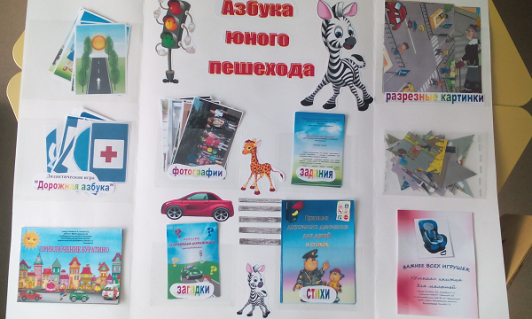 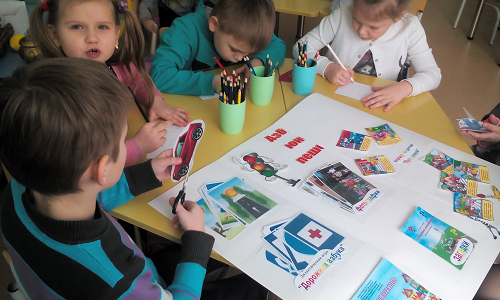 ЛЭПбук «Азбука  юного пешехода» появился в результате реализации познавательно-творческого проекта «Формула безопасности дорожного движения», разработанная на основе парциальной программы «Белгородоведение» для ДОО (содержательный блок «Мой дом, моя улица»).Участники - педагоги, дети и родители. Интерактивная тематическая папка «Азбука  юного пешехода» способствует закреплению у детей знаний о правилах дорожного движения, о назначении светофора, навыков безопасного поведения на улицах и дорогах города. Эта проблема очень актуальна, так как большинство детей становятся виновниками дорожно - транспортных происшествий, в виду того, что не знают основ правил дорожного движения. Часто видишь, как ребятишки играют, ездят на велосипедах по дорогам, катаются с горок вблизи проезжей части дорог.В нашей маленькой книжке - раскладушке поместилось много информации в очень привлекательной и интересной форме. Дети очень бережно относятся к продукту своего творчества и с гордостью рассказывают и показывают его.ЛЭПбук«Азбука юного пешехода» включает в себя 12 развивающих элементов для детей дошкольного возраста.«Стихи о ПДД» - в книжечку со стихами о ПДД мы собираем несколько особо понравившихся стихотворений, которые с детьми читаем, отвечаем на вопросы по тексту, некоторые стихотворения учим наизусть.Кармашек «Загадки» - в ней собраны загадки о дорожных знаках и правилах дорожного движения.Кармашек «Дидактические игры» - настольно – печатная игра «Дорожная азбука» помогает закрепить знания о дорожных знаках.Кармашек «Рабочая тетрадь» - дети выбирают лист с заданиями и выполняют их, одновременно закрепляем название дорожного знака и его назначение, развиваем воображение, мелкую моторику.Кармашек с игрой «Разрезные картинки» - развиваем восприятие, закрепляем название знаков, учимся правильно поступать в определенных ситуациях.Кармашек «Лента времени»: эволюция велосипеда, машины, история создания светофора.Правила дорожного движения в стихах.Мини - книжка «Сказки о ПДД», созданная и проиллюстрированная детьми группы.Кармашек «Сделай сам» предлагает детям продуктивное задание выполнить по алгоритмам.Интерактивная электронная игра «На улицах и дорогах», созданная воспитателями группы. Кармашек «Безопасный маршрут» содержит индивидуальные маршруты детей дом - детский сад - дом, созданные самими детьми. Кармашек «Рисунки» содержит творческие работы детей о ПДД.Аннотация к ЛЭПбуку«Зебренок»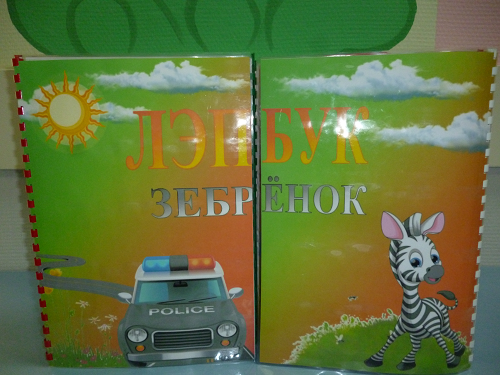 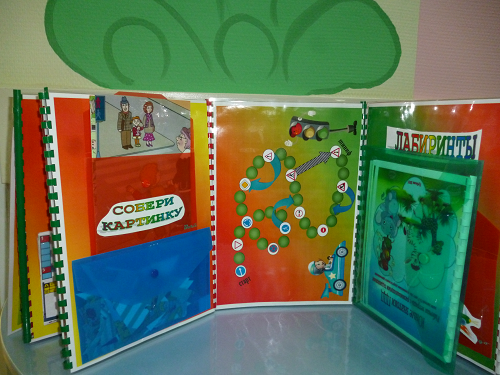 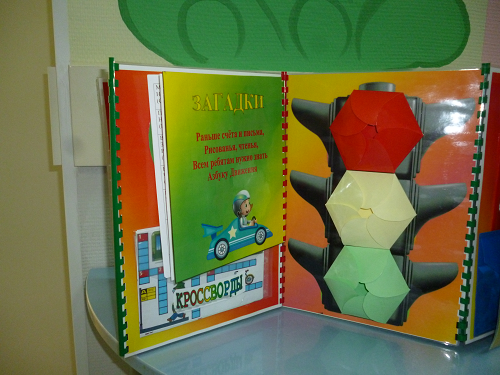 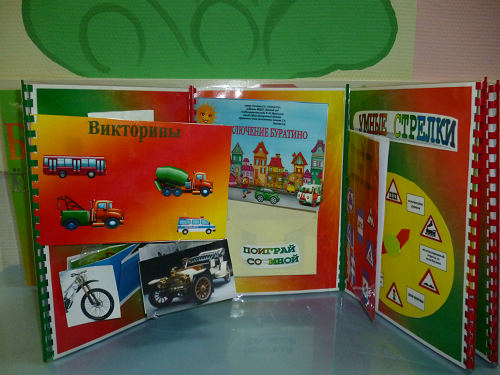 Интерактивная тематическая папка «Зебренок»  появилась в результате тематической недели «Правила дорожные всем знать положено». Папка предназначено для детей  старшего дошкольного возраста.Актуальность тематической папки обусловлена статистикой свидетельствующей о росте детского дорожно - транспортного травматизма.Важно не только оберегать ребенка от опасности, но и готовить его к встрече с возможными трудностями, формировать представление о наиболее опасных ситуациях, о необходимости соблюдения мер предосторожности, а так же прививать навыки безопасного поведения на улице. Необходимо отметить, что в ДТП погибают дети дошкольного возраста в силу психофизиологических особенностей и негативного примера взрослых.ЛЭПбук представляет собой папку формата А4, страницы папки ламинированные. На страницах папки имеются различные кармашки, в которых собрана информация по теме. Кармашки все подписаны и в них содержится материал по данной теме.Данное пособие является средством развивающего обучения, предполагает использование современных технологий: технологии организации коллективной творческой деятельности, коммуникативных технологий, технологии проектной деятельности, игровых технологий.ЛЭПбук«Зебренок» включает в себя 19 развивающих элементов для детей  старшего дошкольного возраста.Кармашек «Стихи о дорожных знаках».Кармашек «Раскраски» (раскраски по ПДД)Кармашек «Кроссворды» (постоянно обновляется)Кармашек «Ребусы»Лента времени: эволюция велосипеда, машины, история создания светофора.Кармашек «Лабиринты»Кармашек «Расскажи-ка»Кармашек «Дорожные знаки»Кармашек «Викторины»Кармашек «Загадки о ПДД»Кармашек «Подбери знак  к ситуации» Открывающиеся полоски «Продолжи пословицу»Рабочая тетрадь с  развивающими заданиями «Юные знатоки ПДД» - дети выбирают лист с заданиями и выполняют их, одновременно закрепляем название дорожного знака и его назначение, развиваем воображение, мелкую моторику.Страничка «Умные стрелки»Кармашек «Собери картинку» -  развиваем восприятие, закрепляем название знаков, учимся правильно поступать в определенных ситуациях.Кармашек «Поиграй со мной»Советы светофорикаСказки с детскими иллюстрациямиКармашек «Дипломы пешехода».Приложение 5Авторская дидактическая игра «Дорожная азбука» для детей старшего дошкольного возраста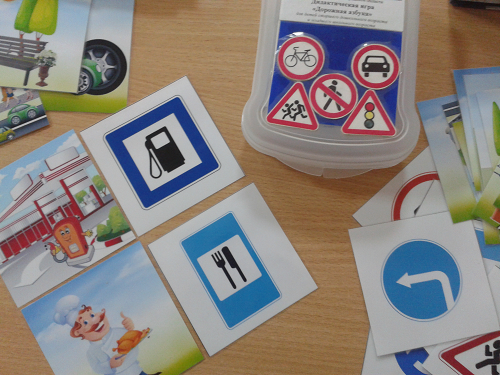 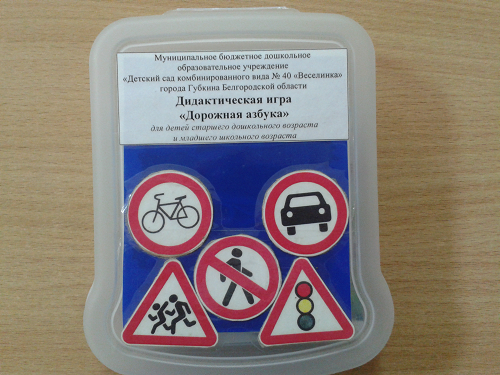 Цель: Учить детей различать дорожные знаки. Помочь научиться понимать символику и ее специфику (на примере дорожных знаков), видеть ее основные качества - образность, краткость, обобщенность. Учить соотносить речевую форму описания дорожных знаков с их графическим изображением. Закрепить представления детей о правилах поведения пешеходов на улице; активизировать знания детей, их речь, память, мышление. Воспитывать желание выполнять ПДД в жизни.Вариант 1:Правила: изображение дорожного знака показать только после прослушивания информации о нем. За каждый правильный ответ ребенок получает фишку. Выигрывает тот, у кого окажется больше фишек за правильно отгаданное изображение, прозвучавшее в загадках или стихах.Ход игры.В игре участвуют 4-6 детей, перед которыми разложены карточки с изображением дорожных знаков. Воспитатель читает загадки (стихи) о дорожных знаках, дети должны найти изображение среди карточек.1. Эй, водитель осторожно!Ехать быстро невозможно.Знают люди все на свете-В этом месте ходят дети!  (Знак «Дети»)2. Я не мыл в дороге рук,Поел Фрукты, овощи.Заболел и вижу пунктМедицинской помощи. (Знак « Пункт первой медицинской помощи»)3.Это знак такого рода:Он на страже пешехода.Переходим с куклой вместеМы дорогу в этом месте. (Знак «Пешеходный переход»)4.Никогда не подведетНас подземный переход:Дорога пешеходнаяВ нем всегда свободная. ( Знак «Подземный переход»)5.У него два колеса и седло на рамеДве педали есть внизу, крутят их ногами.В красном круге он стоит,О запрете говорит. (Знак «Велосипедное движение запрещено»)6.Тут и вилка, тут и ложкаПодзаправились немножко.Накормили и собаку…Говорим «Спасибо» знаку». (Знак «Пункт питания»)7.Я знаток дорожных правил,Я машину здесь поставил,На стоянку у ограды - Отдыхать ей тоже надо. ( Знак «Место стоянки»)Вариант 2: В игре принимают участие столько детей, сколько игровых карточек – знаков для пешеходов. Воспитатель раздает детям по карточке с дорожным знаком. Дети раскладывают их перед собой. Воспитатель зачитывает правило поведения пешеходов на дороге, а ребенок показывает соответствующий дорожный знак и объясняет его назначение и важность для пешехода.Правила: Выигрывает тот, кто правильно покажет все дорожные знаки и расскажет о назначении того или иного дорожного знака для пешехода.Вариант 3: В игре принимают участие столько детей, сколько игровых карточек – ситуаций. Воспитатель раздает детям карточки – ситуации (одну карточку одному ребенку). Показывает карточку с дорожным знаком и читает правило поведения на дороге или в транспорте. Ребенок рассматривает свою карточку, определяет, соответствует ли знак его ситуации.Правила: Выигрывает тот, кто правильно определит, подходит ли дорожный знак к его карточке.Вариант 4:Аналогично варианту 3, только детям раздать знаки, а определить нужно ситуацию к знаку.Приложение 6Электронная игра по правилам дорожного движения«На улицах и дорогах»Пояснительная запискаСохранение жизни и здоровья дошкольника, обеспечение его безопасности - важные задачи детского сада, решение которых требует от педагогов поиска новых и эффективных форм и методов работы. Тревожные сводки ГИБДД говорят о том, что детям необходимо постоянно напоминать о необходимости соблюдать правила дорожного движения. Учитывая такую особенность дошкольников, как непроизвольное внимание, мы считаем, что дидактические средства по ПДД должны быть яркими, интересными, включающими действие различных анализаторов (зрение, слух, движение, осязание и др.) Заметив, что у детей снизился интерес к настольным играм по ПДД, мы решили создать электронную игру «На улицах и дорогах».Цель: Закрепление знаний дошкольников о правилах дорожного движения. Задачи:1. Учить детей анализировать дорожную ситуацию и подбирать соответствующий ей дорожный знак. 2. Развивать внимательность и логическое мышление. 3. Воспитывать желание соблюдать правили дорожного движения. Прогнозируемый результат: Дети знают названия дорожных знаков, правильно соотносят их с дорожной ситуацией, у детей проявляется уважительное отношение к соблюдению правил дорожного движения. Методика использования:Использование данной электронной игры предполагает проведение с детьми предварительной работы по знакомству с правилами дорожного движения, с дорожными знаками, с их названием и назначением в дорожной ситуации. Электронная игра «На улицах и дорогах» может быть использована ребенком индивидуально при работе с персональным компьютером. В этом случае дошкольник или пара дошкольников может действовать самостоятельно, обращаясь к педагогу лишь в случае затруднения. Можно использовать несколько персональных компьютеров, за которыми работают дети или группы детей, соревнующиеся между собой. Побеждает тот ребенок (та группа, который первым выполнит все задания игры правильно. Кроме этого, игра «На улицах и дорогах» может быть проведена с использованием презентации для группы детей. В этом случае оперирует с персональным компьютером взрослый, действуя по указанию юных участников. Приложение 7Консультативный материал для родителейВаш ребенок ходит в детский садКак использовать движение родителей за руку с ребенком в детский сад для обучения его безопасности?В некоторых странах, таких как Англия, Япония и Финляндия, школьное обучение ребенка безопасности постепенно отошло на второй план. Стало ясно, ребенка надо учить, прежде всего, в семье и детском саду. В Финляндии, например, родителей, дети которых ходят в детский сад, собирают, им показывают слайды правильного и неправильного поведения детей на дороге и просят в течение очередного месяца отрабатывать с детьми во время движения по улице ту или иную, необходимую для дороги, привычку. Например, одну из важнейших - обязательно приостановиться перед шагом с тротуара на проезжую часть или всегда переходить с бега на шаг и переходить дорогу только размеренным шагом и т.д.       Дорога с ребенком в детский сад и обратно - идеальный способ не только давать знания, но прежде всего, формировать у детей навыки безопасного поведения на улице. К сожалению, многим свойственно заблуждение, будто бы ребенка надо учить безопасному поведению на улицах где-то лет с пяти-шести, с приближением времени, когда ребенок пойдет в первый класс. Так думать опасно! Ведь у ребенка целая гамма привычек (не заметно для него и для нас) возникает с самого раннего детства, и некоторые из них, вполне пригодные для пребывания в доме и возле него, смертельно опасны на проезжей части улицы. Именно поэтому время движения с ребенком по улице, начиная буквально с 1,5-2 лет, надо использовать для тренировки у него комплекта «транспортных» привычек.       Итак, вы выходите из дома с ребенком, держа его за руку. Часто по дороге в детский сад родители спешат, чтобы не опоздать на работу. Поэтому следует отличать, обучение ребенка, по пути в детский сад и из детского сада домой, когда спешить некуда.У каждого ребенка есть привычка небрежного, «неответственного» наблюдения. Это означает, что ребенок наблюдает как бы между делом, позволяет себе, например, попятиться, т.е. сделать шаг назад, не глядя, или броситься, куда глаза глядят, не оглядевшись.И, что самое опасное - «смело» выходить или выбегать из-за разных предметов, которые мешают обзору: из-за кустов, деревьев, заборов, углов домов, стоящих машин.	Прежде всего, по дороге домой надо привыкнуть «фиксировать» остановку перед тем, как выйти на проезжую часть: в некоторых странах это называется «стоппинг». Надо много раз повторять вместе с ребенком этот «стоппинг», поясняя словами необходимость остановки специально для наблюдения. Постоянно демонстрируйте переход с быстрого шага или даже бега на размеренный (хотя и не медленный) шаг при переходе улицы. При этом объясните ребенку, что, когда человек бежит, он по сторонам не смотрит. Повернуть голову на бегу для осмотра и трудно, и просто опасно, можно упасть. А при движении шагом, имея опору на обе ноги, человек может без труда повернуть голову и вправо, и влево.       Самая опасная привычка детей - это выбегание или выход, не глядя, из-за мешающих обзору предметов! На улице - это стоящий автомобиль - любой. Но прежде всего грузовик, автобус или троллейбус. По моим 20-летним наблюдениям, каждый третий ребенок из числа пострадавших выбежал на дорогу из-за стоящего автомобиля! Больше всего случаев с автобусом. Каждый седьмой ребенок попал под машину, выбежав спереди стоящего автобуса, каждый 20-й - выбежав на дорогу сзади стоящего автобуса (не видя автомобиля, приближающегося справа).       Используемая в некоторых книгах рекомендация - пословица: «обходи трамвай спереди, а автобус сзади» является грубейшей ошибкой. Повторяя эти слова, мы просто толкаем ребенка под машину. Путь с ребенком в детский сад и обратно должен быть - одновременно - ежедневной отработкой умения ребенка «видеть» стоящий автомобиль как предмет, который может скрывать опасность. Ребенок должен сам увидеть стоящий автобус, как «предмет скрывающий», и выезжающую из-за него машину. Такие же уроки наблюдения (с тротуара!) следует повторять десятки раз возле стоящих машин, кустов, деревьев, групп пешеходов. Ребенок сам должен понять очень серьезную опасность стоящей машины и вообще любых предметов, мешающих обзору проезжей части улицы.Улица для маленького человечка - это сложный, коварный, обманчивый мир, полный скрытых опасностей. И главная задача - научить ребенка безопасно жить в этом мире. Памятка для родителей по обучению детейПравилам дорожного движения.Причины детского дорожно-транспортного травматизма1.	Неумение наблюдать2.	Невнимательность3.	Недостаточный надзор взрослых за поведением детейПри выходе из дома:Если у подъезда дома возможно движение, сразу обратите внимание ребенка, нет ли приближающегося транспорта.Если у подъезда стоят транспортные средства или растут деревья, приостановите свое движение и оглядитесь - нет ли опасности.При движении по тротуару:1.	Придерживайтесь правой стороны.2.	Взрослый должен находится со стороны проезжей части.3.	Если тротуар находится рядом с дорогой, родители должны крепко держать ребенка за руку.4.	Приучите ребенка, идя по тротуару, внимательно наблюдать за выездом машин со двора.5.	Разъясните детям, что бросать стекло, камни на дорогу нельзя. Это может привести к неприятностям.6.	Не приучайте детей выходить на проезжую часть, коляски и санки возите только по тротуару.Готовясь перейти через дорогу:1.	Остановитесь, осмотрите проезжую часть.2.	Развивайте у ребенка наблюдательность за дорогой.3.	Подчеркивайте свои движения: поворот головы для осмотра дороги. Остановку для осмотра дороги, остановку для пропуска автомобилей.4.	Учите ребенка всматриваться вдаль, различать приближающиеся автомобили.5.	Не стойте с ребенком на краю тротуара.6.	Обратите внимание ребенка на транспортное средство, готовящееся к повороту, расскажите о сигналах указателей поворота у машин.7.	Покажите, как транспортное средство останавливается у перехода, как оно движется по инерции.При переходе проезжей части дороги:1.	Переходите дорогу только по пешеходным переходам или на перекрестках.2.	Идите только на зеленый сигнал светофора, даже если нет машин.3.	Выходя на проезжую часть, прекращайте разговоры.4.	Не спешите и не бегите, переходите дорогу размеренно.5.	Не переходите улицу под углом, объясните ребенку, что так хуже видно дорогу.6.	Никогда не выходите на проезжую часть с ребенком из-за транспорта или деревьев (кустов), не осмотрев предварительно дорогу.7.	Не торопитесь перейти дорогу, если на другой стороне вы увидели друзей, нужный автобус, приучите детей, что это опасно.8.	При переходе по нерегулируемому перекрестку учите ребенка внимательно следить за началом движения транспорта.9.	Объясните ребенку, что даже на дорогах, где мало машин, переходить надо осторожно, так как машина может выехать со двора, из переулка.При посадке и высадке из транспорта:1.	Выходите первыми, впереди ребенка, иначе он может упасть, выбежать на проезжую часть.2.	Подходите для посадки к двери только после полной остановки.3.	Не садитесь в транспорт в последний момент (может прищемить дверями).4.	Приучите ребенка быть внимательным в зоне остановки - это опасное место, (плохой обзор дороги, пассажиры могут вытолкнуть ребенка на дорогу).При ожидании транспорта:Стойте только на посадочных площадках, на тротуаре или обочине.Рекомендации по формированию навыков правильного поведения на улицах:1.	Навык переключения на улицу: подходя к дороге, остановитесь, осмотрите улицу в обоих направлениях.2.	Навык спокойного, уверенного поведения на улице: уходя из дома, не опаздывайте, выходите заблаговременно, чтобы при спокойной ходьбе иметь запас времени.3.	Навык переключения на самоконтроль: умение следить за своим поведением формируется ежедневно под руководством родителей.4.	Навык предвидения опасности: ребенок должен видеть своими глазами, что за разными предметами на улице часто скрывается опасность.Приложение 8Совместная с родителями экскурсия «Губкин мы гостям покажем, про дорогу все расскажем»Цель: формирование у детей устойчивых навыков безопасного поведения на дороге, привитие дошкольникам устойчивого интереса к изучению Правил дорожного движения на краеведческом материале. Вовлечение родителей в процесс обучения детей навыкам безопасного поведения на дороге. Закрепить умение детей применять полученные знания в повседневной жизни, а у родителей - желание быть примером для своих детей.Оборудование: план-схема города Губкин с разработанным маршрутом; автобус для передвижения.Виды детской деятельности: познавательная, двигательная, игровая, коммуникативная, восприятие художественной литературыХод:Воспитатель: В России много красивых мест и городов, с которыми люди знакомятся, путешествуя по стране. Как называется наш город? Почему его так назвали? В какой области мы живем? (Ответы детей) А еще наш край называют красивым и нежным именем «Белогорье». И мы всегда рады приветствовать гостей на нашей земле, познакомить с городами и селами, показать ее достопримечательности. На карте город один есть.Достоинств у него не счесть.Богат рудой и добротой,Ведь это - Губкин наш родной!Ребята, представьте себе, что к нам в город приехали гости. Какой профессии человека мы должны пригласить для проведения экскурсии? (Экскурсовода) Может быть стоит самим попробовать на себя роль экскурсовода? Что необходимо иметь экскурсоводу? (Карту маршрута) На ней изображены не только места посещения, но и дорожные знаки. Как вы думаете, зачем? (Ответы детей) Правильно. Ведь если не следовать правилам поведения на улице, на дороге, в общественных местах - значит подвергать опасности свою жизнь и жизнь других людей.Итак, друзья, предлагаю вам отправиться в путь на экскурсию по нашему городу. Отправляемся мы в путь,Наш маршрут ты не забудь.Детский сад, аллея, сквер,Я - экскурсовод теперь!Мы от садика пойдемИ налево повернем.Две полоски на дороге,Может это носороги?Это «зебра» - переход,Нас к себе она зовет.-Что обозначает этот знак? (Переход) Почему его называют «зеброй»? Где же нам перейти дорогу?- Как нам правильно идти?Светофор тут на пути.Нам какой поможет свет,Чтоб не приключилось бед? (Ответы детей)- Сколько всего «глаз» у светофора? Какого они цвета? Что обозначает каждый из них? (Ответы)Да. Красный - цвет костра, пожара. Он предупреждает об опасности. Желтый - цвет солнца, которое может быть другом, но может и причинить вред. Солнце - как бы предупреждает: «Будь осторожен! Внимателен! Не торопись!». Зеленый - цвет травы, леса, листьев. Он обещает безопасность. Вот такой наш друг и помощник на дороге - светофор (Дети вместе с родителями переходят дорогу).  Дальше нам пора идти.Что за знак там впереди?Тут идет ремонт дороги,Это место обойди.Воспитатель: - Что означает данный знак? На что он указывает и для чего предназначен? (Ответы детей)Воспитатель: Кто узнаёт это место? Качели, карусели - «Чудо-юдо-град».Здесь красиво очень.Все люди говорят.У ворот знак «Р» стоит.Он о чем нам говорит?- Сколько здесь машин! И знак дорожный есть! Он наверно обозначает «Радость» (Ответы детей) Игра «Светофор»  (на красный свет - дети тихо стоят, на желтый - хлопают в ладоши, на зеленый - маршируют на месте).Весело в парке, но нам продолжать свой путь. Давайте уточним дальнейший маршрут. А дальше на пути вопросительный знак! Он дает нам задачу, которую необходимо решить для дальнейшего движения. В разгадке этого задания и кроется ответ, каким способом мы можем продолжить экскурсию. Предлагается логическое задание: шифровка. Дети решают арифметические примеры, ответ которых указывает на определенную букву, из которых впоследствии складывается слово «АВТОБУС».1- А, 2 - В, 3 - Т, 4- О, 5 - Б, 6 - У, 7 - С. Примеры: 4-2=, 3+1=, 6-3=, 2+3=, 2-1=, 4+2=, 6+1=.Воспитатель: Да, нам придется воспользоваться общественным транспортом – автобусом.  А какой дорожный знак нам поможет найти автобусную остановку?Улица Королева, проспект Петра.Уютная остановка тут всем видна.Автобус на знаке изображен,Добраться до места поможет он.- Какие правила необходимо соблюдать в общественном транспорте? (Ответы детей)Родители вместе с детьми продолжают путь в автобусе, заказанном заранее.Воспитатель:Мы до города добрались,Вышли. Где мы оказались? Улица Кирова, Фрунзе и вот -Площадь, аллея и скверик нас ждет.- Мы находимся в центе города. Здесь расположены школы, детские сады, административные здания, лечебные учреждения, учреждения культуры, питания, почта. С помощью, каких знаков мы можем определить их местоположение? (Ответы детей)Вот на знаке телефон -Позвонить поможет он.«Пункт питания» - вилка, нож-Здесь обед всегда хорош!Красный крест на знаке слева-Здесь больница, знаем смело!- Наш город красивый, в нем много скверов, цветочных фигур и клумб. Чтобы не испортить всю эту красоту, мы должны выполнять определенные правила поведения в общественных местах. Подумайте и постарайтесь рассказать, в чем это заключается? (Ответы детей)(Дети с родителями продолжают путь).Воспитатель: Согласно нашей карте, мы пришли в детский сквер. Дон Кихот здесь на коне,Очень нравится он мне.Можно здесь нам поиграть,Мяч поймать и поскакать.Воспитатель: Давайте присядем и внимательно рассмотрим нашу карту. Вы заметили, на карте знаки выглядят по-разному. Почему, и какие они бывают? (Предупреждающие, запрещающие, информационные)(Экскурсия продолжается)Вот дошли до цели мы,Парк, трава, кругом цветы.Знаки в этом помогли,Нас до парка довели.Что там видится вдали?Парк красивый впереди, Нас «семья слонов» встречает-Отдых, радость обещает.- Въезд в парк на транспорте запрещен. Поэтому на пути вот такой знак: Знак «кирпичик», белый цвет,Здесь проезда, значит, нет.По дорожкам все гуляют,И спокойно отдыхают.Воспитатель: - Давайте и мы отдохнем на природе: проведем «мультяшную» викторину, в которой речь пойдет о сказочных видах транспорта. 1. На чем ехал Емеля к царю во дворец?2. Любимый вид транспорта кота Леопольда.3. Чем смазывал свой моторчик Карлсон?4. Какой подарок сделали родители дяди Федора почтальону Печкину?5. Во что превратила добрая Фея тыкву для Золушки?6. На чем летал старик Хоттабыч?7. Транспорт бабы Яги.8. На чем поехал в Ленинград человек рассеянный с улицы Бассейной?9. Ехали медведи на велосипеде, а за ним комарики на…10. На чем катался мальчик Кай из сказки «Снежная Королева»?11. В чем плыли по морю царица с сыном Гвидоном?12. В чем добралась царевна-лягушка до дворца?13. При помощи какого транспорта передвигались бременские музыканты?- Молодцы, вы хорошо разбираетесь в сказочных видах транспорта. А какие виды существуют в настоящем мире? (Наземный, подземный, воздушный, водный)Воспитатель:Мы в обратный путь собрались,Дружно за руки все взялись.И хотим всем пожелать:Знаки знать и выполнять.Экскурсия наша закончена. Обычно в память о какой-либо экскурсии гости города приобретают сувениры. Что мы можем предложить нашим гостям? (Можем сами их изготовить). Я предлагаю дома вместе с родителями изготовить магнит-сувенир в память о нашем городе.Город Губкин еще молодой.Уютный, спортивный, красивый такой!Надо бережно всем к нему относиться,Ведь это – России нашей частица!(Возвращение на автобусе в детский сад)Приложение 9«Умная» книжка  для малышей «Важнее всех игрушек», сказка «Приключения Буратино на дороге»Сказка «Приключения Буратино на дороге»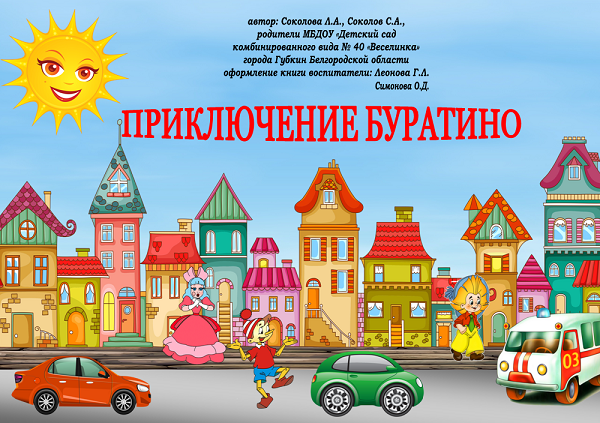 Жил-был Буратино, был он большой шалунишка. Однажды утром папа Карло сказал Буратино:- Сегодня сынок, я поведу тебя в школу!Но Буратино  проказник решил сам пойти.И вот он уже  весело топает по дороге. Мимо него мчатся легковые и грузовые автомобили, мотоциклы, автобусы и троллейбусы. И тут он увидел что-то странное.- Ой, а это что?- подумал вслух Буратино.- Это светофор! – сказала проходящая рядом Мальвина. - А ты откуда знаешь?- спросил Буратино.- Я в Школу Светофорных Наук уже давно хожу. Я знаю, что красный цвет - дороги нет, жёлтый - жди, а зелёный - смело иди, – ответила ему Мальвина.- Подумаешь, мне эти правила не нужны, куда хочу туда и иду, - сказал Буратино.- В городе без правил пропадёшь, - сказала Мальвина.- Буратино  отмахнулся и пошел. Ты куда?- спросила Мальвина.- Да ты что, ты же не знаешь правила дорожного движения, пойдем со мной в школу, - сказала Мальвина. - Вот пристала! - сказал Буратино. - Ты даже не знаешь, что такое зебра? - сказала Мальвина. - Знаю, она в Африке живет, полосатая очень, воду пьёт, траву жуёт, - сказал Буратино.- Да эта не та зебра, - сказала Мальвина.Тут как тут объявились бездельники лиса Алиса и кот Базилио.- Правильно, Буратино, не слушай её, мы с котом, где хотим, там и ходим -  и ничего. Нам никакая школа не нужна! Пошли лучше с нами, будем по городу гулять, - сказала лиса Алиса. И Буратино отправился вместе с лисой Алисой и котом Базилио.  Буратино и его друзья бездельники  долго бегали по дорогам, нарушая правила. Как только слышали свисток, нарушители убегали.Но Мальвина  очень переживала за Буратино и решила попросить помощь у Светофора.  - Здравия желаю! Вам нужна моя помощь?- спросил Светофор.- Так точно. Ваша помощь просто необходима, я боюсь, что сегодня на наших дорогах может случиться беда. Буратино с бездельниками лисой Алисой и котом Базилио гуляют по городу, нарушая правила дорожного движения, - сказала Мальвина.- Да,  они могут натворить бед. Я уж им мигал, мигал красным светом, а они даже голову поленились поднять. Идут на запрещённый свет и всё тут! Тогда я срочно зажёг зелёный свет, так они остановились посреди дороги, и давай смеяться, - сказал Светофор.Давайте договоримся так: как только их встретите, постарайтесь задержать, - сказала Мальвина. - Задача понятная, потому что знакомая - сказал Светофор. - А мы с моим другом Артемоном пойдем на хитрость! - сказала Мальвина,- Артемон, ты должен разыскать Буратино и привести его к Светофору.- Хорошо! - сказал Артемон. И тут же отправился на поиски. Когда он нашел Буратино, он притворился больным.     - Ой-ой-ой помогите! Я пропал! - кричал Артемон.- Что с тобой случилось? – спросил Буратино.- Я подвернул лапку и идти не могу, - сказал Артемон.- Давай я тебя к врачу отнесу, - сказал Буратино.- Да брось его, Буратино, нас ждут «великие» дела! - сказала лиса Алиса.- Нет! Я должен ему помочь!- сказал Буратино.- Ну как знаешь, а нам некогда с ним возиться! - сказал кот Базилио.   И они вразвалочку пошли совершать «великие» дела.А Буратино взял на руки Артемона и отправился к перекрестку. Только попытался Буратино перейти дорогу в неположенном месте,   тут же его  Светофор остановил: «Как тебе,  не стыдно! Из-за тебя может произойти авария. Разве ты не знаешь, что дорогу нужно переходить на перекрёстке, там, где есть светофор, или по «Зебре»?»  - Как это по зебре? Что такое перекрёсток? - спросил Буратино. В это время на светофоре загорелся красный свет, и Буратино начал переходить дорогу. Раздался визг тормозов, Буратино с Артемоном   чуть не сбила машина. И тогда Светофор предложил Буратино оказать помощь. Артемона отнесут к врачу мои друзья дорожные знаки, а тебя Мальвина проводит в Школу Светофорных наук - сказал Светофор.В школе Буратино рассказали много полезного, как должны вести себя пешеходы, что такое светофор и как он работает, что означает слово «зебра», почему только по  ней нужно переходить дорогу, а не там, где хочется.После таких уроков Буратино стал правильно переходить дорогу, быстро добираться до своего дома. Он всегда рассказывал папе Карло о том, что с ним происходило в течение дня.Вот и сказочке конец, а кто дорожные правила знает и соблюдает, тот молодец!«Умная» книжка  для малышей« Важнее всех игрушек»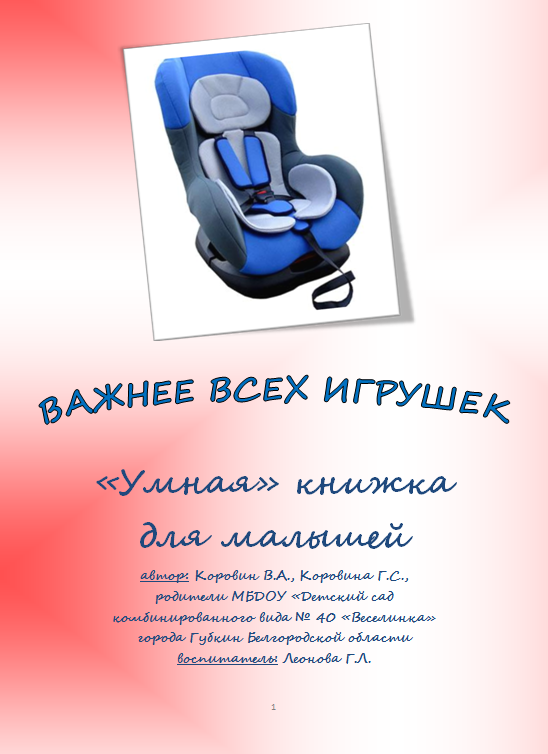 Вот однажды мама с папой Отвозили меня в садик.Постовой на пути встал-Ехать нам не разрешал.Он сказал, что малышиЕздить в кресле все должны!Я спросила в саду Свету:- Что такое автокресло?Отвечает Света мне,- Это значит, ты в ремнеЕхать можешь безопасно,В детский сад, потом обратноВ автокресле ездят дети, Чтобы лобик не разбить. Их любимых, как в карете, Взрослые должны возить.Маленькой Кирюшке,Если она не в кресле,Ехать очень страшноИ не интересно.Если в кресло Кира села,Так довольна, что запела.Сегодня я была в восторге - Видела кресло у Егорки.Сбережет оно его,Когда едет он в кино.Скоро праздник у меня:Жду подарка я, друзья!Попросила маму, папу,Заказала бабушке:- Подарите автокресло,Будет замечательно!В День Рожденья моегоПрихожу из сада я –А в углу стоит ОНО,Авто-крес-лоч-ко моё!Мама мне купила кресло,Кресло не обычное -Кресло безопасное.С этим креслом не боюсьНи какой дороги.Пусть меня быстрее мчитПапа по дороге.А в пути:Осторожность дети соблюдают, - В кресле спокойно сидят, Ремни безопасности не отрывают, Не вырываются и не кричат.Я счастливая хожуИ подарком дорожу!Мне дороже всех игрушек,Даже кукол, погремушек,Тортиков, конфетБезопасный мой презент.Чудо-кресло теперь есть у насЭто кресло - просто класс!Синее и красное,И очень безопасное.Если сяду я в него,Пристегну ремни.Можно ехать нам легко - Ждет удача по пути.Много правил есть на свете – Их должны запомнить дети!И родители твои: Сядешь в кресло – пристегни!И себя, и ребятишек!Знать на свете должен каждый:Безопасность - это важно!Критериидиагностики- %2014-2015гг.2014-2015гг.2014-2015гг.Критериидиагностики- %Средняя группаСредняя группаСредняя группаКритериидиагностики- %всн1.Сформированы представления о проезжей части,  перекрестке.4чел.16,6%9чел.37,5%11чел.45,9%2.Знают дорожные знаки.3чел.12,5%8чел.33,3%13чел.54,2%3.Сформированы устойчивые знания о правилах для пешеходов и пассажиров.3чел.12,5%8чел.33,3%13чел.54,2%4.Умеют применять на практике основные правила перехода проезжей
части.2чел.8,3%8чел.33,3%14чел.58,4%Критериидиагностики:2014-2015гг.2014-2015гг.2014-2015гг.Критериидиагностики:всн1.Сформированы представления о проезжей части,  перекрестке.4чел.16,6%9чел.37,5%11чел.45,9%2.Знают дорожные знаки.3чел.12,5%8чел.33,3%13чел.54,2%3.Сформированы устойчивые знания о правилах для пешеходов и пассажиров.3чел.12,5%8чел.33,3%13чел.54,2%4.Умеют применять на практике основные правила перехода проезжей части.2чел.8,3%8чел.33,3%14чел.58,4%Уровень освоения раздела «Формирование основ безопасного поведения на дороге» 3чел.12,5%8чел.33,3%13чел.54,2%Критериидиагностики:2015-2016гг.2015-2016гг.2015-2016гг.Критериидиагностики:всн1.Сформированы представления о проезжей части,  перекрестке.5чел.20,8%11чел.45,9%8чел.33,3%2.Знают дорожные знаки.6чел.25%8чел.33,3%10чел.41,7%3.Сформированы устойчивые знания о правилах для пешеходов и пассажиров.5чел.20,8%10чел.41,7%9чел.37,5%4.Умеют применять на практике основные правила перехода проезжей части.6чел.25%9чел.37,5%9чел.37,5%Уровень освоения раздела «Формирование основ безопасного поведения на дороге»5чел.20,8%10чел.41,7%9чел.37,5%Критериидиагностики:2016-2017гг.2016-2017гг.2016-2017гг.Критериидиагностики:всн1.Сформированы представления о проезжей части,  перекрестке.8чел.33,3%12чел.50%4чел.16,6%2.Знают дорожные знаки.9чел.37,5%12чел.50%3чел.12,5%3.Сформированы устойчивые знания о правилах для пешеходов и пассажиров.9чел.37,5%11чел.45,9%4чел.16,6%4.Умеют применять на практике основные правила перехода проезжей части.10чел.41,7%13чел.54,2%1чел.4,1%Уровень освоения раздела «Формирование основ безопасного поведения на дороге»9чел.37,5%12чел.50%3чел.12,5%№КритерииИнструкция к применениюИнструкция к применению№КритерииМатериалВопросы1а) Во дворе.Картинка: дети, спускающиеся с горы прямо на проезжую часть улицыПокажи, кто из детей правильно выбрал место для катания с горки на санках?1б) При ходьбе по тротуару.Картинка: ребенок, перелезающий через ограждения проезжей частиПравильно ли поступает ребенок?1в) При переходе проезжей части.Макет улицыПереведи правильно куклу на другую сторону улицы1г) На автобусной остановке.Картинка с изображением остановки: скамейка, навесПокажи, где ты будешь ждать автобус1д) В транспорте.Картинка: дети «нарушители» стоят на сиденье автобуса, один высунул голову в окно, другой висит на поручнеПравильно ли поступают дети?1е) При езде на велосипеде.Картинки: дети катающиеся на велосипеде во дворе и на проезжей части улицыГде можно кататься на велосипеде?2Выявить знания детей о знаках «Пешеходный переход», «Движение пешеходов запрещено», «Пункт питания».Дорожные знаки, целые и по частям.Игра «Собери знак приемом наложения. Например, знак «Пешеходный переход» (синий квадрат, белый треугольник, «зебра», пешеход)3Выявление знаний видов транспорта.Различные виды транспортных средствНазови транспортные средства, кто ими управляет, водит?4Выявить знания детей о родителях.Как зовут маму, папу (Ф.И.О.)5Выявить знания детей о домашнем адресе.Я хочу прийти к тебе в гости, скажи, на какой улице ты живешь (номер дома, квартиры)?№КритерииИнструкция к применениюИнструкция к применению№КритерииМатериалВопросы1а) Во дворе.«Живая» картинка (с прорезями)Покажи безопасное место для игры.1б) При ходьбе по тротуару.Постройка из строительного материала: часть улицы с тротуаром, проезжая часть со знаком «пешеходный переход».Расставь пешеходов по тротуару (справа по направлению движения)1в) При переходе проезжей части.Картинки вариантов перехода через проезжую часть.Как ты будешь переходить проезжую часть а) по пешеходному переходу; б) по светофору; в) в отсутствие светофора?1г) На автобусной остановке.Картинка: дети на остановке, стоящие у края тротуара.Расскажи, как безопасно ожидать транспорт на остановке.1д) В транспорте.Картинка: пассажиры в транспорте (взрослые и дети)Назови примерных пассажиров.1е) При езде на велосипеде.Картинка: дети, катающиеся на велосипеде во дворе и на проезжей части улицы.Покажи на картинке ребенка, правильно выбравшего место для катания на велосипеде. Объясни, почему.2Выявить знания детей о знаках: «Место остановки автобуса», «Подземный пешеходный переход», «Движение на велосипедах запрещено».Дорожные знаки, целые, разрезанные на части, загадки Собери знак, покажи отгадку.3Выявить знания о дорожных «ловушках».Схемы дорожных «ловушек»: «Обзор закрыт», «Внимание отвлечено», «Родители и дети»Покажи, где мальчик (девочка) нарушает правила и почему.4Выявить знания детей о видах транспортаКартинки с транспортными средствамиНазови виды транспорта и объясни их назначение.5Выявить знания детей о домашнем адресе.ВопросыВ каком районе города ТВ живешь? Как я могу найти твой дом?6Выявить знания детей о родителях.ВопросыЯ хочу познакомиться с твоими родителями, как зовут маму, папу?7Выявить знания детей об экстренных службах «01», «02», «03».ВопросыКуда ты обратишься, если увидишь, что: - бабушке стало плохо; - загорание;  - в твою квартиру стучит незнакомый человек?№КритерииИнструкция к применениюИнструкция к применению№КритерииМатериалВопросы1а) Во дворе.1. Картинки опасные и безопасные места для игры во дворе2. Два конверта красного и зеленого цветов1. Назови место, где ты играешь с песком, машиной, катаешься на санках, ходишь на лыжах.1б) При ходьбе по тротуару.ПлакатПеречисли правила, которые должен соблюдать пешеход.1в) При переходе проезжей части.Знаки «Пешеходный переход», светофор, макет четырехстороннего перекресткаРасставь знаки по порядку для перехода проезжей части. Когда и на какой сигнал ты будешь переходить, если работает светофор (транспортный и пешеходный)1г) На автобусной остановке.Картинка: дети на остановке, стоящие у края тротуара.Должны ли родители держать тебя за руку в ожидании транспорта на остановке? Кто кому должен уступить место на скамейке в ожидании транспорта на остановке?1д) В транспорте.Картинка: пассажиры в транспорте (взрослые и дети)Перечисли правила поведения в транспорте.е) При езде на велосипеде.Картинка: дети, катающиеся на велосипеде во дворе и на проезжей части улицыРасскажи, где можно ездить на велосипеде.2Выявить знания детей о дорожных знаках «Железнодорожный переезд без шлагбаума», «пешеходный переход», «Дети», «Пешеходная дорожка», «Движение пешеходов запрещено»Дорожные знаки, целые, разрезанные на части, (геометрические фигуры как часть знака)Выполни задания:1. Отгадай загадки.2. Собери знаки, которые связаны с движением железнодорожного транспорта. 3.Разложи знаки, на которых изображены люди, и расскажи о них (информируют, предупреждают, предписывают, запрещают)3Выявить знания детей о дорожных «ловушках».Схемы дорожных «ловушек»: «обзор закрыт»; «Внимание отвлечено»; «Родители с детьми». Педагог показывает только одну часть – «кажется, не опасно»Докажи, что это опасная ситуация для пешехода при переходе проезжей части.4Выявить знания детей о транспортных средствах, умение классифицировать.Лото « Транспорт».Разложи транспортные средства по видам (пассажирский, строительный, военный)5Выявить знания детей о родителях.Педагог просит ребенка рассказать о родителях6Выявить знания детей о домашнем адресеКак мне найти твой дом? На каком транспорте доехать?7Выявить знания детей об экстренных службах «01», «02», «03»Знаешь ли ты, что такое МЧС? В каком случае туда обращаться? Как туда позвонить?УРОВНИГРУППЫМаксимальное количество балловГРУППЫМаксимальное количество балловГРУППЫМаксимальное количество балловУРОВНИСредняя(17)Старшая(21)Подготовительная(34)Высокий13-1718-2128-34Средний7-128-1712-27Низкийдо 6до 7до11День неделиРежимВиды деятельности и культурные практикиСотрудничество с родителямиПонедельник УтроСказка-инсценировка по ПДД «Веселые гуси».Цель:формировать представления дошкольников о правилах дорожного движения;объяснить значение светоотражающих элементов.-Блиц-опрос родителей по правилам дорожного движения. «Фликеры и безопасность детей на дорогах». Понедельник НОДПознавательно-развлекательное занятие по ПДД «Посвящение в пешеходы». Цель: формирование знаний о дороге, правилах движения в темное время суток.-Блиц-опрос родителей по правилам дорожного движения. «Фликеры и безопасность детей на дорогах». Понедельник ПрогулкаДидактическая игра «Стрелка, стрелка покружись!».Цель: научить детей различать и правильно называть дорожные знаки, их назначение.-Блиц-опрос родителей по правилам дорожного движения. «Фликеры и безопасность детей на дорогах». Понедельник Вечер Интегрированная деятельность по аппликации «Фликер - это без сомненья - знак дорожного движенья!».Цель: научить детей самостоятельно изготавливать и правильно пользоваться фликером.-Блиц-опрос родителей по правилам дорожного движения. «Фликеры и безопасность детей на дорогах». Вторник   УтроИнформационно-познавательная беседас детьми - «Светоотражатель нужен нам, нас видно тут, нас видно там!».Цель: профилактика детского дорожно-транспортного травматизма.-Информационные буклеты для родителей «Свет, который помогает». Вторник   НОДЗанятие по ПДД для детей: «Светоотражатель-каждому».Цель: расширить знания детей о правилах дорожного движения и безопасного поведения на улицах города, познакомить детей светоотражателями.-Информационные буклеты для родителей «Свет, который помогает». Вторник   ПрогулкаПодвижная игра «Внимание на дороге!». Цель: усвоение и закрепление норм безопасного поведения на дорогах.-Информационные буклеты для родителей «Свет, который помогает». Вторник   Вечер Конкурс рисунков «Не будь невидимкой - засветись в темноте».Цель: расширить представления детей о том, какими они видят светоотражающие элементы в будущем, как они будут использоваться.-Информационные буклеты для родителей «Свет, который помогает». средаУтроОбучающая игра «Говорящие знаки».Цель: Закрепление знаний дорожных знаков, правила поведения на дороге и улице.-Проведение семейного конкурса по изготовлению поделок «Наша семья самая заметная».средаНОДНОД по образовательной области «Безопасность» - «Стань заметным на дороге, и целее будут ноги!».Цель: профилактика детского дорожно-транспортного травматизма.-Проведение семейного конкурса по изготовлению поделок «Наша семья самая заметная».средаПрогулкаПрофилактическая акция по правилам дорожного движения «Светоотражающие предметы носи, чтоб не случилось с тобою беды».Цель: привлечение внимания общественности, родителей к проблеме детского дорожно-транспортного травматизма. К необходимости применения светоотражающих элементов.-Проведение семейного конкурса по изготовлению поделок «Наша семья самая заметная».средаВечер Словесные игры «На защите пешехода», «Что сначала, что потом». Цель: закрепление знаний о различных видах транспорта, светоотражающих элементах, дорожных знаках.-Проведение семейного конкурса по изготовлению поделок «Наша семья самая заметная».четвергУтроСюжетно - ролевая игра «Мы по улице шагаем». Цель: продолжать знакомить с правилами дорожного движения, учить практически, применять их в различных ситуациях.-Оформление и изготовление книжки-пропаганды  для родителей «На дороге светлячки» и для детей «Светофор и Светлячок в гостях у ребят». четвергНОДОбразовательные ситуации «Когда тебе грозит опасность».Цель: продолжение ознакомления детей со светоотражающими элементами, формирование навыков безопасного поведения на дорогах.-Оформление и изготовление книжки-пропаганды  для родителей «На дороге светлячки» и для детей «Светофор и Светлячок в гостях у ребят». четвергПрогулкаЦелевая экскурсия к перекрестку «Засветись сам, засвети ребенка!». Цель: привлечение внимания общественности, родителей к проблеме детского дорожно-транспортного травматизма. К необходимости применения светоотражающих элементов.-Оформление и изготовление книжки-пропаганды  для родителей «На дороге светлячки» и для детей «Светофор и Светлячок в гостях у ребят». четвергВечер Конкурса - дефиле «Светлячок».Цель:формировать у детей и взрослых устойчивые навыки безопасного поведения на улицах и дорогах в вечернее время.-Оформление и изготовление книжки-пропаганды  для родителей «На дороге светлячки» и для детей «Светофор и Светлячок в гостях у ребят». пятницаУтроПодвижная игра «Стоп!».Цель: научить правильно, следовать сигналам светофора, развивать внимательность, выдержку.-Презентация журнала «Путешествие на зеленый свет» для дальнейшей подписки родителями.пятницаНОДПознавательно  -исследовательская деятельность «Буратино на улицах города». Цель: подведение детей к осознанию необходимости соблюдать правила дорожного движения.-Презентация журнала «Путешествие на зеленый свет» для дальнейшей подписки родителями.пятницаПрогулкаФлешмоб безопасности «Мы рождены, чтобы жить!».Цель: привлечь внимание детей к соблюдению правил дорожного движения.-Презентация журнала «Путешествие на зеленый свет» для дальнейшей подписки родителями.пятницаВечер Ток-шоу «Одно дело - иметь фликер, другое - быть видимым». Цель: закрепление знаний детей о правилах дорожного движения, о работе светоотражающих элементах, о дорожных знаках и их назначении.-Презентация журнала «Путешествие на зеленый свет» для дальнейшей подписки родителями.Итоговое мероприятиеИтоговое мероприятиеТок-шоу «Одно дело - иметь фликер, другое - быть видимым». Цель: закрепление знаний детей о правилах дорожного движения, о работе светоотражающих элементах, о дорожных знаках и их назначении.-ФотоотчетДень неделиРежимВиды деятельности и культурные практикиСотрудничество с родителямиПонедельник УтроРассматривание сюжетных картинок по теме «Улица»Цель:познакомить детей  с городом (улица, тротуар, проезжая часть, перекресток), с понятиями «транспорт», «пешеходы».Подвижная игра «Красный, желтый, зеленый»Цель: закрепить знания детей о цветах светофора-Анкетирование родителей «Дети и дорога»;-Оформление стенда «Безопасность ребенка на улицах города»Понедельник ООДСюжетно-игровое занятие «Школа Светофора»Цель:расширять и углублять знания детей о ПДД, закреплять навыки поведения на улице, воспитывать внимание, навыки ориентировке в пространстве (на дороге)-Анкетирование родителей «Дети и дорога»;-Оформление стенда «Безопасность ребенка на улицах города»Понедельник ПрогулкаЦелевая прогулка к ближайшему светофору.Цель: наблюдение за действиями водителей и пешеходов у светофора; учить адекватно реагировать на дорожные ситуации и прогнозировать свое поведение в тех или иных обстоятельствах.Развивающая игра «Правила дорожные детям знать положено»Цель: с помощью загадок в стихотворной форме помочь детям запомнить элементарные правила поведения на улице.-Анкетирование родителей «Дети и дорога»;-Оформление стенда «Безопасность ребенка на улицах города»Понедельник Вечер Беседа: «Зачем нужны дорожные знаки»Цель: подвести детей к осознанию того, что с помощью знаков регулируют дорожное движение.Изготовление светофора из бросового материалаЦель: закрепить расположение цветовых кругов на светофоре; закрепить назначение светофора и его световых знаков, развитие наблюдательности.-Анкетирование родителей «Дети и дорога»;-Оформление стенда «Безопасность ребенка на улицах города»Вторник   УтроУтренняя зарядка «Веселые пешеходы»Цель: закрепить знания о правилах поведения на улице, используя музыкальную зарядку; воспитывать внимание.Встреча с сотрудником ГИБДДЦель: познакомить с трудом работников ДПС; воспитывать уважение к труду работников ГИБДД, добиваться, чтобы дети знали ПДД -Круглый стол «Дети и дорога»-Изготовление крупных моделей для игр детей, дорожных знаков, светофоров, макета «Улица»-Памятка «Что должны знать родители о правилах дорожного движения»Вторник   ООДРисование на тему «Улица нашего города»Цель: закрепить представление детей о понятии «улица» (проезжая часть, транспорт, бордюр, дома)-Круглый стол «Дети и дорога»-Изготовление крупных моделей для игр детей, дорожных знаков, светофоров, макета «Улица»-Памятка «Что должны знать родители о правилах дорожного движения»Вторник   ПрогулкаПодвижная игра «Ловкие пешеходы»Цель: продолжать обогащать знания детей о дорожных знаках, учить понимать назначение знаков для пешехода, воспитывать навыки безопасного поведения на улице.«Двигательная деятельность в автогородке: езда на велосипеде с поворотом налево, направо»Цель: учить соблюдать ПДД-Круглый стол «Дети и дорога»-Изготовление крупных моделей для игр детей, дорожных знаков, светофоров, макета «Улица»-Памятка «Что должны знать родители о правилах дорожного движения»Вторник   Вечер Чтение художественной литературы: Б.Житков «Светофор»Цель: расширять запас литературно-художественных впечатлений. Воспитывать ответственность и внимание.Сюжетно-ролевая игра «Водители и пешеходы»Цель: развивать у детей способности к творческой игре; поддерживать нравственно и познавательно сюжетные линии, закреплять знания о частях улицы, воспитывать у детей дружеское взаимопонимание.-Круглый стол «Дети и дорога»-Изготовление крупных моделей для игр детей, дорожных знаков, светофоров, макета «Улица»-Памятка «Что должны знать родители о правилах дорожного движения»средаУтроЧтение художественной литературы: Д.Хурманек «Перекресток»Цель: приобщать детей к художественной литературе, продолжать знакомить с правилами безопасного поведения на улице, развивать воображение, в основе которого лежит интерпретация литературного образа.Дидактическая игра «Сигналы регулировщика»Цель: закрепить с детьми сигналы регулировщика на перекрестке; воспитывать у детей интерес к работе регулировщика.-Разработка  безопасного маршрута «Мой дом - детский сад»-Выставка детских работ «Мы и улица»-Изготовление светоотражающих нарукавных повязок на липучках детям для одеждысредаООДЗаучивание стихотворения Ю.Яковлева «Правила движения»Цель: развивать интерес детей к ПДД; учить выразительно передавать содержание стихотворения, эмоциональную реакцию.-Разработка  безопасного маршрута «Мой дом - детский сад»-Выставка детских работ «Мы и улица»-Изготовление светоотражающих нарукавных повязок на липучках детям для одеждысредаПрогулкаПосещение автогородка в парке «Чудо-юдо-град»Цель: показать место для безопасного отдыха вместе с родителями, где можно кататься на велосипеде, самокате, на специальной машине аттракциона-Разработка  безопасного маршрута «Мой дом - детский сад»-Выставка детских работ «Мы и улица»-Изготовление светоотражающих нарукавных повязок на липучках детям для одеждысредаВечер «Дидактическая игра «Лото «Осторожность»Цель: учить правилам дорожного движенияРазвлечение «Незнайка в гостях у ребят»Цель: закрепить знания о видах транспорта; упражнять детей в названии таких понятий как «специальный транспорт», развивать поисковую деятельность, воспитывать уважение к труду шофера.-Разработка  безопасного маршрута «Мой дом - детский сад»-Выставка детских работ «Мы и улица»-Изготовление светоотражающих нарукавных повязок на липучках детям для одеждычетвергУтроДидактическая игра «Это я, это я, это все мои друзья!»Цель: учить детей правильно реагировать на «хорошие» и «плохие» поступки водителей и пешеходов.Изготовление листовок-призывов к водителям «Правила дорожные всем знать положено»Цель: закрепить знания ПДД, развивать у детей творчество, смекалку и сообразительность, воспитывать дружеские взаимоотношения. -Оформление и изготовление книжки-пропаганды  для родителей «Автокресло - просто класс!» и для детей «Приключение Буратино на дороге» -Разработка и составление схемы-плана маршрута прогулки по городу Губкин-Привлечение родителей с транспортом (автобус) для поездки по городучетвергООДКонструирование   «Дороги и мосты»Цель: уточнить представления детей о строительстве дороги, моста, о строительных деталях.-Оформление и изготовление книжки-пропаганды  для родителей «Автокресло - просто класс!» и для детей «Приключение Буратино на дороге» -Разработка и составление схемы-плана маршрута прогулки по городу Губкин-Привлечение родителей с транспортом (автобус) для поездки по городучетвергПрогулкаДетская акция «Формула безопасности дорожного движения» (совместно с инспектором ГИБДД)Цель: довести до сведения водителей, что формула безопасности на дороге – это соблюдение правил всеми участниками дорожного движения; вручить водителям заранее приготовленные детьми листовки.-Оформление и изготовление книжки-пропаганды  для родителей «Автокресло - просто класс!» и для детей «Приключение Буратино на дороге» -Разработка и составление схемы-плана маршрута прогулки по городу Губкин-Привлечение родителей с транспортом (автобус) для поездки по городучетвергВечер Ситуационно - имитационное моделирование Цель: моделирование ситуаций на дорогах, используя макет улицы, обсуждение этих ситуацийЧтение художественной литературы: С.Михалков «Три чудесных цвета», «Моя улица», «Скверная история»Цель: расширить представление о правилах поведения на улице при переходе дорог.-Оформление и изготовление книжки-пропаганды  для родителей «Автокресло - просто класс!» и для детей «Приключение Буратино на дороге» -Разработка и составление схемы-плана маршрута прогулки по городу Губкин-Привлечение родителей с транспортом (автобус) для поездки по городупятницаУтроРазгадывание кроссвордов, отгадывание загадокЦель: развивать логику и мышление детей, используя материал по ПДДРазбор ситуаций: «Чего не должно быть», «Как правильно перейти через дорогу?», «Какие знаки помогают пешеходу в пути?», «Что нужно знать, если  находишься на улице один?»-Презентация продуктов проекта-Презентация журнала «Путешествие на зеленый свет» для дальнейшей подписки родителямипятницаООДСоставление творческих рассказов: «Что случилось бы, если бы не было правил дорожного движения?»Цель: прививать устойчивые навыки безопасного поведения детей в любой дорожной ситуации, воспитывать в детях взаимопонимание, взаимовыручку.-Презентация продуктов проекта-Презентация журнала «Путешествие на зеленый свет» для дальнейшей подписки родителямипятницаПрогулкаСюжетно-ролевая игра в автогородке «Дорожные знаки и автомобили» Цель: закрепить знание дорожных знаков; учить культуре общения друг с другом, правилам поведения на улице.-Презентация продуктов проекта-Презентация журнала «Путешествие на зеленый свет» для дальнейшей подписки родителямипятницаВечер Итоговое мероприятие - экскурсия «По улицам города Губкина»Цель: формирование у детей устойчивых навыков безопасного поведения на дороге, привитие дошкольникам устойчивого интереса к изучению Правил дорожного движения; вовлечение родителей в образовательный процесс.-Презентация продуктов проекта-Презентация журнала «Путешествие на зеленый свет» для дальнейшей подписки родителямиИтоговое мероприятиеИтоговое мероприятиеСовместная экскурсия с родителями «По улицам города Губкина»Перспективная цель: создать ситуацию поиска новой информации и определить задачи нового проекта: «Какие еще опасности могут встретиться нам на улицах города?»-Фотоотчет - Изготовление магнита-сувенира о городе Губкинэтапсодержаниеожидаемый результатМотивационно-ориентировочныйДети входят в группу. Их встречает воспитатель и приглашает на ритуал приветствияВоспитатель. Здравствуйте ребята, проходите. Придумано кем-то просто и мудроПри встрече здороваться: «Доброе утро!»«Доброе утро!» - и солнцу и птицам,«Доброе утро!» - улыбчивым лицам.И каждый становится добрым, доверчивым.Пусть доброе утро длится до вечера.Ключ, который открывает замки в душах людей – это улыбка. Красиво улыбаться нужно уметь. Ребята, давайте улыбнемся друг другу, и нашим гостям отправим свои улыбки (дети сдувают улыбки с ладошек).Ребята, нам пришло видео – сообщение. - Здравствуйте, ребята! Прошу вашей помощи. Я попал в «дорожную пробку». Боюсь, не успею доставить детям подарки к сроку. У меня заканчивается связь, но я выслал вам письмо, прочитайте его и помогите мне, пожалуйста.Проявляют эмоциональную отзывчивость на приветствие. Создан эмоциональный настрой и мотивационная готовность к участию в работе и демонстрации достижений детей.поисковыйВоспитатель. Ну что, ребята, поможем? А вот и  посылка. На ней адрес: «Для ребят старшей группы № 3 из детского сада «Веселинка». В посылке лежит письмо и краски. Вскрывается конверт, но в нем белый лист бумаги. Дети недоумевают, предлагают свои решения. Не сразу, но дети приходят к выводу о том, что с помощью красок можно прочитать невидимый текст.Воспитатель читают текст.Снеговик переходил дорогу в неположенном месте, и из-за этого случилось ДТП. Машины столкнулись. На дороге получился затор. Снеговик рассыпался! Прошу вас разобраться! Убедительная просьба, вызвать и пригласить спецтехнику. Может, понадобиться ее помощь.Участие детей в выявлении темы и цели работы.Выявление объема информации у детей о правилах дорожного движения.Практико-аналитическая работаВоспитатель. Посмотрите, ребята, не тот ли это снеговик, который попал в аварию и рассыпался? Как нам ему помочь?  (собрать снеговика). Да, давайте соберем его! А поможет нам спецтехника. Мы его соберем только тогда, когда разберемся, какая спецтехника нам нужна для помощи. Игровое задание  « Угадай спецтехнику»А вот и нам нужная спецтехника!Что же встали тут машины?Ой, ой, ой, спустились шины.Вы, ребята, выручайте,Поскорее накачайте!Дыхательная гимнастика «Насос» (ноги на  ширине плеч, вдох глубокий - через нос,  руки согнуты в локтях, прижимаются к груди, сжаты в кулаки; выдох - через рот,  наклон  вперед, руки тянутся вниз, произносим звук «ш»). Мы качаем, мы качаем,воздух в шины надуваемПроверяем каждый разИ аварий нет у нас!Шины накачали мы, снеговика собрали мы!Умеют определять спецтехнику.Выполняют соответствующие возрасту движения.Практическая работаВоспитатель. Вот и готов наш снеговик!Ну, здравствуй, Снеговик, здравствуй проказник! Снеговик, как же так получилось, что из - за тебя произошло ДТП. Почему ты переходил дорогу в неположенном месте? Разве ты не видел светофор?Снеговик. А что это такое?Воспитатель. Это то, что позволяет машинам и пешеходам  двигаться вперед, обеспечивая  безопасность. Сейчас, Снеговик, мы тебе покажем, как выглядит светофор.Игровое задание «Собери светофор».Воспитатель. Снеговик, а ты знаешь, что дорогу надо  переходить не только на нужный свет светофора, но и в определенном месте?Место есть для пешеходаЭто знают пешеходыНам его разлиновали,Где ходить нам указали.Как называется это место? (пешеходный переход).А еще как его  называют?  (зебра). Вот наша пешеходная дорожка!Умеют конструировать и выполняя определенные условия и соблюдая закономерности.Практическая работаСнеговик (задумчиво). Мне так неудобно перед Дедом Морозом, даже боюсь растаять от стыда!   Как же мне сделать так, чтобы он не обижался на меня?  Я расскажу ему, что я научился у вас переходить дорогу по правилам безопасности, но мне хочется еще  сделать ему подарок!Я хочу сделать ему такую шубу, в которой он будет ходить,  и обучать ПДД всех пешеходов - детей и взрослых. Ну, например, пусть шуба будет украшена дорожными знаками.Воспитатель. А ты знаешь, какие бывают дорожные знаки?Снеговик. Нет, но думаю, что вы мне поможете! Поможете, ребята? Игровое задание « Какой знак?»Испытывают положительные эмоции от правильно решённых познавательных задач.Практическая работаСнеговик. Ну, и молодцы вы!Друзья, а шубу мне поможете украсить? Пальчиковая гимнастика.Коллективная аппликация(дети прикрепляют к шубе Деда Мороза  заготовки дорожных знаков).Взаимодействие со сверстниками, проявление инициативы. Умение договариваться и учитывать интересы и чувства других, сопереживать неудачам и радоваться успехам других.Рефлексивно-оценочныйВоспитатель.  Какая красивая получилась шуба! Какие знаки поместили на ней? Ну, порядок наведен.В кругу: Кто у нас был в гостях? Какие задания вам давались легко? Где встречались затруднения?Воспитатель. Ребята, нам  снова пришло видео – сообщение от Деда Мороза. Всех сейчас благодарю,  всем «Спасибо» говорю! Вас хочу я угостить. Вот вам от Мороза – мороженое волшебное, кто его съедает, тот правила дорожного движения всегда выполняет!Формировать у детей навыки самооценки.Умеют выделять главные моменты в занятии.Активизация мышления, мыслительных операций - анализ, синтез, сравнение, обобщение, связную речь.этапсодержаниеожидаемый результатМотивационно-ориентировочныйДети входят в группу. Их встречает воспитатель и приглашает на ритуал приветствияВоспитатель. Здравствуйте ребята, проходите.Добрый день, уважаемые гости. Ребята, давайте поздороваемся с гостями и пожелаем им хорошего настроения. Ребята, я приготовила для вас сюрприз. Сегодня я буду человеком, который проводит экскурсии.Как называется человек, который проводит экскурсии? Молодцы, ребята это экскурсовод. Я приглашаю вас посетить виртуальный музей. А вы были в виртуальном музее? Хотите посетить виртуальный музей? Зачем люди приходят в музей?Сегодня в музее вы уведете много интересного. Но, с начала нам нужно вспомнить правила поведения в музее. Вы помните их? (Громко не разговаривать, слушать внимательно, чтобы узнать много нового).Проявляет эмоциональную отзывчивость на приветствие Создан эмоциональный настрой и мотивационная готовность к участию в работе и демонстрации достижений детей.поисковыйЭкскурсовод предлагает угадать, о чем пойдет речь в музее.На столе посылка. На ней адрес: «Для ребят подготовительной группы № 3 из детского сада «Веселинка». В посылке лежит письмо, свечка и спички. Дети высказывают свои предположения.Вскрывается конверт, но в нем белый лист бумаги. Дети недоумевают, предлагают свои решения.Не сразу, но дети приходят к выводу о том, что с помощью зажженной свечи можно прочитать невидимый текст.Дети делают вывод, что речь пойдет о правилах дорожного движения и навыках безопасного поведения. Участие детей в выявлении темы и цели работыВыявление объема информации у детей о правилах дорожного движения и навыках безопасного поведения. Практико-аналитическая работа                 Экскурсоводпредлагает пройти в первый зал «Исторический». Посмотрите на экран, я расскажу вам о том, как когда-то давно люди ходили просто пешком из села в село, из города в город, и это было медленно и неудобно. Вот они и сели сначала на лошадь, а потом в конные повозки, кареты. Те, кто ехал, торопились, а прохожие мешали им. Кучера покрикивали на прохожих и разгоняли их кнутами. А тот, кто не смог увернуться, попадал под копыта лошадей. Так начались дорожно-транспортные происшествия.Не понравилось это русским царям Иоанну Алексеевичу и Петру Алексеевичу. И издали они указ, который и стали, потом считать первыми правилами дорожного движения.Прошло время. Люди придумали первый автомобиль с паровым двигателем, первый автомобиль с бензиновым двигателем, современный автомобиль.И уже скоро изменялись правила дорожного движения.Практическая работаЭкскурсовод предлагает пройти в следующий зал «Светофорный». Перед детьми стол с цветными кругами. Наш музей необычный, поэтому вы можете взять «экспонаты» (круги) в руки. Кому, какой понравится. А если их расположить в определённом порядке, то получится (светофор). Ну, давайте сложим и посмотрим. Экскурсовод выясняет, у кого какой светофор получился.Молодцы! Давайте посмотрим на экран и проверим, всё ли вы правильно сделали. Это современный транспортный светофор, а этот – для пешеходов.А вы знаете, что Светофор – греческое слово, по-русски оно означает «несущий свет». Первый светофор в России был в форме круга. Регулировщик поворачивал стрелку на нужный цвет.Умеют конструировать,  выполняя определенные условия и соблюдая закономерности.Практическая работаЭкскурсовод приглашает в следующий зал виртуального музея, и отправимся мы туда на автобусе, я буду водителем (берёт в руки руль, а вы…?) Правильно, человека, который едет в транспорте, но не управляет им, называют пассажиром. Вы все пассажиры. Станьте в пары, мы отправляемся в путь, а поможет нам наш друг Светофор (физминутка на экране).Выполняет соответствующие возрасту движенияПрактическая работаВот мы и приехали, всем спасибо за поездку, вы культурные пассажиры. Мы с вами находимся в зале «Вопросов и ответов»(вопросы на экране).Владеет соответствующими возрасту навыками работы с ИКТ для решения задачИспытывает положительные эмоции от правильно решённых задач.Практическая работаЭкскурсовод приглашает на разминку для глаз: закроем на минутку глаза, выпрямили спинки, вдох-выдох, откроем глаза и нарисуем глазами круги у светофора, дорожный знак треугольной формы, прямоугольной и квадратной, голова при этом не двигается, только глазами.Владеет навыками гимнастики для глаз после работы с ИКТПрактическая работаЭкскурсовод просит пройти в «Реставрационный зал» (на столе разложены разные дорожные знаки). Обратите внимание на знаки, которые лежат на столе. Это знаки, которые были повреждены, но наши специалисты их восстановили. Может вы, какие-то уже знаете? (Дети называют те, которые знают). Молодцы! Ну а с остальными вам ещё предстоит познакомиться (достаёт куски знака). Вот ещё два повреждённых экспоната нашего музея. Хотите побыть реставраторами и попробовать «восстановить» знаки? Коллективная аппликация (дети на двух столах складывают 2 знака: «осторожно дети» и «пешеходный переход».)Давайте проверим, что у вас получилось (сравнивают с изображением на экране)Взаимодействует со сверстниками, проявляет инициативу и предлагает свои варианты. Способный договариваться и учитывать интересы и чувства других, сопереживать неудачам и радоваться успехам другихРефлексивно-оценочныйЭкскурсовод приглашает в «Секретный зал» (на столе чёрная коробочка)Хотите узнать, что находится в чёрной коробочке?Тогда ответьте на вопрос:- Ребята скажите, какой предмет помогает нам стать более заметным на дороге в тёмное время суток?Ответы детей….Фликеры делают из специальных светоотражающих материалов. Они бывают разной формы и размера.Есть у нас такой значокФликер называетсяНо значок он – не простой - светоотражающийЯркий свет далёких фаротразит он в тот же часИ тем самым на дороге сделает заметней насПрикрепить его одеждеПросто каждый сможетТы его не забывай, он в пути поможет.Экскурсовод открывает чёрную коробочку достаёт фликеры, и дарит детям.Наша экскурсия подходит к концу. В музее есть специальная книга посетителей, где люди оставляют свои отзывы о нашем музее. Оставьте, пожалуйста, и вы свои отзывы.Но прежде скажите, в каком музее мы с вами сегодня побывали?В каком зале было интереснее всего? Вам понравилось быть реставраторами? А что мы делали? (восстанавливали знаки). А все ли светофоры одинаковы? (для водителей -3 цвета, для пешеходов -2 цвета).Наша экскурсия подошла к концу, я думаю, что вы узнали много интересного, а главное - очень полезного. И нам остаётся только попрощаться. До свиданья ребята! Приходите ещё.Формировать у детей навыки самооценки.Умеют выделять главные моменты в занятии.Активизация мышления, мыслительных операций - анализ, синтез, сравнение, обобщение, связную речьПерспектива на дальнейшую деятельность